8.3. Додаток                                                 ГАННІВСЬКИЙ ЛІЦЕЙ                                                                                                            «ЗАТВЕРДЖУЮ»                                                                                                                          ______________________                                                                                                                           ______________________ПЛАНРОБОТИ ШКІЛЬНОЇБІБЛІОТЕКИ2023-2024 навчальний рік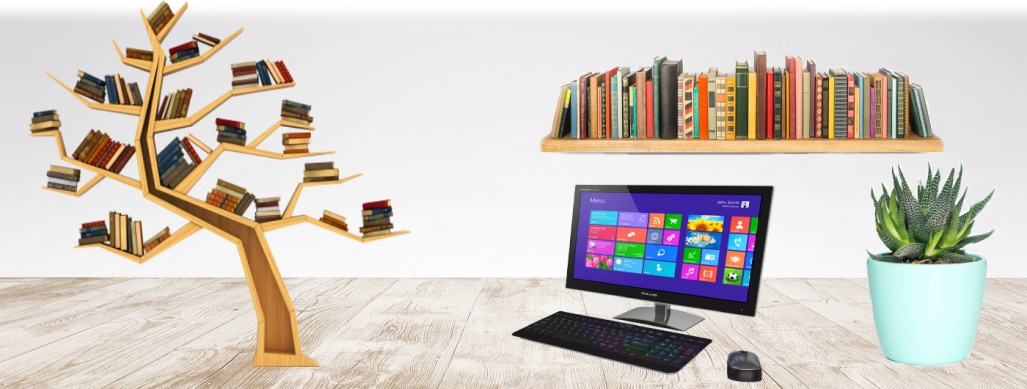 Основні завдання і напрямки роботи бібліотекиу 2023-2024  навчальному роціСьогодні в Україні йде процес становлення нової системи освіти та виховання учнів середньої школи, зорієнтованих на входження в новий для нас європейський простір. Основним завданням шкільної бібліотеки є: -  сприяння реалізації державної політики у галузі освіти та культури; - дотримання принципів гуманізму, демократизму, пріоритету загальнолюдських цінностей і моралі; - інформаційно забезпечувати всі напрямки навчально-виховного процесу, вчити учнів любити та шанувати книгу, за допомогою книги поглиблювати свої знання, розширювати кругозір, займатись самовдосконаленням особистості. Виходячи з того, бібліотекар у 2023-2024 навчальному році ставить перед собою такі завдання:-розвивати загальні уміння та навики користувачів бібліотеки у роботі з книгою та іншими друкованими джерелами інформації;-координувати роботу бібліотеки з планом виховної роботи школи, бути учасником позаурочних заходів;-комплектувати книжковий фонд із врахуванням специфіки школи та її статусу;-враховувати запити користувачів – вчителів, вихователів, психолога, працівників школи, учнів, особливо допомагати обдарованим дітям у підготовці їх до участі у предметних олімпіадах та роботі у МАН;-сприяти роботі гуртків та факультативів;-надавати допомогу структурі учнівського самоврядування;-допомагати учням та вчителям готуватись до тематичних екскурсій;-активно співпрацювати з педагогами та психологом у підготовці матеріалів до міжшкільних предметно-методичних семінарів;-надавати допомогу організаторам та учасникам предметних тижнів, тижнів виховної роботи та методичних тижнів;-вести роботу з підручниками;-ретельно стежити за збереженням фондів бібліотеки; -разом з учнівським самоврядуванням проводити щорічну акцію «Подаруй книжку бібліотеці»;-створювати комфортне бібліотечне середовище. Реалізація цих завдань визначає такі основні функції роботи:  Поряд з тим не менш важливими залишаються інформаційна та виховна функції, як запорука виховання гармонійної, моральної, досконалої особистості, свідомої свого громадянського обов’язку, відкритої до інтелектуального та творчого розвитку.Основні показники роботи шкільної бібліотеки:При складанні плану враховані такі документи:-	Закон України  «Про освіту»-	Закон України «Про бібліотеку та бібліотечну справу»-	Положення про бібліотеку середнього загально-освітнього закладу-	Концепція «Про національно-патріотичне виховання дітей та молоді», Про      Стратегію національно-патріотичного виховання.-        Рекомендації Міністерства культури та інформаційноїполітики України щодо актуалізації бібліотечних фондіву зв'язку зі збройною агресією російської федерації проти УкраїниСтратегія розвитку читання на 2023 – 2032 роки «Читання, як життєва стратегія» ( розпорядження від 03 березня 2023 р. № 190-рОрганізація інформаційної - маркетингової діяльності.	Сприяння національному відродженню та духовному становленню учнів-користувачів бібліотеки:	Вивчення, інформування і задоволення читацьких потреб на книжку та інформаціюМоніторинг розвитку інформаційних потреб та самоосвітній діяльності учнів.3. Формування та збереження бібліотечного фонду літератури згідно з освітянськими задачами школи.4. Заходи щодо збереження бібліотечного фонду підручників та виховання дбайливого відношення до книги. 5. Виховання інформаційної культури школярів, інформаційно-бібліографічна робота6. Організація довідково-бібліографічного апарата, пропаганда бібліографічних знань.7. Популяризація літератури на допомогу навчально-виховному процесу.8. Робота з активом бібліотеки9. Робота з батьками.10. Робота з педагогічним колективом12. Підвищення професійної компетентностіПідпис зав. бібліотекою___________________                                                                                                                  Володимирівська філія Ганнівського ліцеюПетрівської селищної радиОлександрійського району Кіровоградської областіПЛАНРОБОТИ ШКІЛЬНОЇБІБЛІОТЕКИ2023-2024 навчальний рік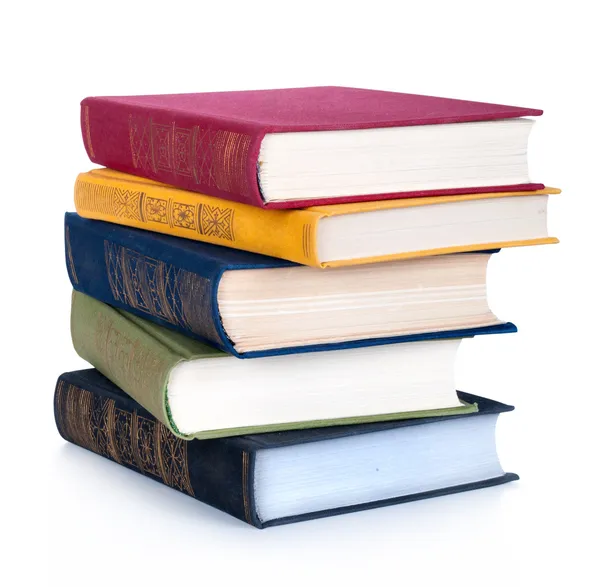 Зміст1. Аналіз роботи шкільної бібліотеки за 2022-2023 н. р.2. Основні напрями роботи бібліотеки у 2023-2024 н. р.3. Організація інформаційної - маркетингової діяльності.4. Моніторинг розвитку інформаційних потреб та самоосвітній діяльності учнів.5. Формування та збереження бібліотечного фонду літератури згідно з освітянськими задачами школи.6. Заходи щодо збереження бібліотечного фонду підручників та виховання дбайливого відношення до книги.7. Виховання інформаційної культури школярів, інформаційно-бібліографічна робота8. Організація довідково-бібліографічного апарата, пропаганда бібліографічних знань.9. Популяризація літератури на допомогу навчально-виховному процесу .10. Робота з активом бібліотеки11. Робота з батьками, педагогічним колективом.12.Підвищення професійної компетентності.Аналіз роботи шкільної бібліотекиу 2021-2022  навчальному роціШкільна бібліотека  — це скарбниця інформації в школі, фундамент освіти і самоосвіти. Головна функція її — зробити інформацію доступною.  Своїми методами і засобами роботи вона допомагає здійснювати єдину для школи державну програму освіти і виховання дітей. Найголовніше завдання бібліотекаря – прищеплення учням  любові до книги, вміння користуватися нею та швидко орієнтуватися  в інформаційному просторі. Шкільна бібліотека є структурним підрозділом школи, який здійснює бібліотечно-інформаційне, культурно-просвітницьке забезпечення навчально-виховного процесу. Свою роботу вона організовує спільно з педагогічним колективом відповідно до планів роботи і регламентуючої документації. У 2021-2022 навчальному році бібліотека працювала над проблемою «Роль  шкільної бібліотеки  у формуванні читацьких компетентностей школярів».           Бібліотекар   протягом  року здійснювала системну, цілеспрямовану допомогу школярам в успішному засвоєнню навчальних програм, розвитку їх творчого мислення, пізнавальних інтересів і здібностей з використанням бібліотечного ресурсу; удосконалювали традиційні  й  нові  бібліотечні технології; забезпечували  можливості найбільш повного й швидкого доступу до документів; використовували різні форми проведення масових та інформаційних заходів. Саме тому шкільна бібліотека є  інформаційним центром як для учнів, так і для вчителів,  одним із важливих напрямків роботи якого є формування інформаційної культури читачів з використанням різних джерел інформації.Протягом 2022-2023 навчального року були оформлені книжкові виставки: «Це моя Україна - це моя Батьківщина!»; виставка - фотовернісаж «Краса рідного краю»; виставка - дискусія «Слава козацька не вмре, не поляже»; «Шкільний підручник –книга ділового читання»; виставка «Інноваційні технології, методи та методики роботи з особливими дітьми»; «Українське свято: обряди і традиції»; виставка - галерея «Україна моя вишивана»; виставка - книжкові оплески «Світова велич Кобзаря»; виставка - пам'ять «Подвиг народу –подвиг безсмертя»;тематичні полиці: «Пам'ятаємо героїв», «Мова –душа народу»; «Дзвони нашої гіркої пам’яті»; «Соборна –сила України»; «Моя велична Українська мово!»; «Чорнобиль –не має минулого часу».тематичні папки: «Голодомор», «Українські народні звичаї», «Закон, право, мораль», «Національна символіка України», «Про шкідливі звички», «Дитина в автономній ситуації, де чатує небезпека», «Шануємо тебе, рідна мово», «Спорт - всім», «Шануймо хліб», «9 травня - «Поради батькам», «Поради читачам», «У світі професій», «Письменники», «Веселі загадки», «Рекомендаційні списки».             Треба зазначити, що резерви шкільної бібліотеки в справі інформаційної роботи далеко не вичерпані. Постійний пошук нових, ефективних технологій, прагнення до формування системи інформаційної підтримки освіти, тісний взаємозв’язок і взаємодія з педагогічним колективом буде сприяти утвердженню шкільної бібліотеки як справжнього культурного, інформаційного і освітнього центру, який одержує, зберігає і розповсюджує різноманітні джерела інформації, здатні задовольнити будь-які запити своїх читачів.Основні показники роботи шкільної бібліотеки:Основні напрямки роботибібліотеки на 2023-2024 н.р.1.    Реалізація державної політики в галузі загальної освіти, розвитку та удосконалення освітнього процесу.2.    Виховання в учнів культури та шанобливого ставлення до книги, як головного джерела знань. 3.    Виховання в учнів інформаційної культури, вміння користуватися бібліотекою, її послугами, книгою, довідковим апаратом.4.    Забезпечення росту професійної компетентності педагогічних працівників, озброєння їх знаннями сутності сучасних освітніх та виховних технологій. 5.    Сприяння різними формами та методами бібліотечної роботи самоосвіті учнів та вчителів, формування навичок свідомого, осмисленого добору інформаційних джерел,  систематизації та оцінки інформації. 6.    Задоволення потреб учнів, пов’язаних з розвитком інтересу до свідомого вибору професії.7.    Використання інноваційних технологій та методів проектної діяльності у роботі бібліотеки. Оновлення електронної бази даних книжкового фонду бібліотеки. 8.    Залучення спонсорських коштів до комплектування та обладнання бібліотеки. При складанні плану враховані такі документи:-	Закон України  «Про освіту»-	Закон України «Про бібліотеку та бібліотечну справу»-	Положення про бібліотеку середнього загально-освітнього закладу-	Концепція «Про національно-патріотичне виховання дітей та молоді», Про      Стратегію національно-патріотичного виховання.-        Рекомендації Міністерства культури та інформаційноїполітики України щодо актуалізації бібліотечних фондіву зв'язку зі збройною агресією російської федерації проти УкраїниОрганізація інформаційної - маркетингової діяльності.Сприяння національному відродженню та духовному становленню учнів-користувачів бібліотеки:	Вивчення, інформування і задоволення читацьких потреб на книжку та інформацію4.Моніторинг розвитку інформаційних потребта самоосвітній діяльності учнів5. Формування та збереження бібліотечного фонду літератури згідно з освітянськими задачами школи6. Заходи щодо збереження бібліотечного фонду підручників та виховання дбайливого відношення до книги7. Виховання інформаційної культури школярів, інформаційно-бібліографічна робота8. Організація довідково-бібліографічного апарата, пропаганда бібліографічних знань9. Популяризація літератури на допомогу освітньому процесу10. Робота з активом бібліотеки11. Робота з батькамиРобота з педагогічним колективом12.Підвищення професійної компетентностіПідпис зав.бібліотекою___________________Іскрівська філія Ганнівського ліцею                                                                                                                                                                                                                                              «ЗАТВЕРДЖУЮ»                                                                                                                            ______________________                                                                                                                           ______________________ПЛАНРОБОТИ ШКІЛЬНОЇБІБЛІОТЕКИ2023-2024навчальний рікЗміст1. Аналіз роботи шкільної бібліотеки за 2022-2023 н. р.2. Основні напрями роботи бібліотеки у 2023-2024 н. р.3. Організація інформаційної - маркетингової діяльності.4. Моніторинг розвитку інформаційних потреб та самоосвітній діяльності учнів.5. Формування та збереження бібліотечного фонду літератури згідно з освітянськими задачами школи.6. Заходи щодо збереження бібліотечного фонду підручників та виховання дбайливого відношення до книги.7. Виховання інформаційної культури школярів, інформаційно-бібліографічна робота8. Організація довідково-бібліографічного апарата, пропаганда бібліографічних знань.9. Популяризація літератури на допомогу навчально-виховному процесу .10. Робота з активом бібліотеки11. Робота з батьками, педагогічним колективом.12.Підвищення професійної компетентності.Аналіз роботи шкільної бібліотеки у 2022-2023  навчальному роціШкільна бібліотека  — це скарбниця інформації в школі, фундамент освіти і самоосвіти. Головна функція її — зробити інформацію доступною.  Своїми методами і засобами роботи вона допомагає здійснювати єдину для школи державну програму освіти і виховання дітей. Найголовніше завдання бібліотекаря – прищеплення учням  любові до книги, вміння користуватися нею та швидко орієнтуватися  в інформаційному просторі. Шкільна бібліотека є структурним підрозділом школи, який здійснює бібліотечно-інформаційне, культурно-просвітницьке забезпечення навчально-виховного процесу. Свою роботу вона організовує спільно з педагогічним колективом відповідно до планів роботи і регламентуючої документації. У 2022-2023 навчальному році бібліотека працювала над проблемою «Роль  шкільної бібліотеки  у формуванні читацьких компетентностей школярів».         Бібліотекар   протягом  року здійснювала системну, цілеспрямовану допомогу школярам в успішному засвоєнню навчальних програм, розвитку їх творчого мислення, пізнавальних інтересів і здібностей з використанням бібліотечного ресурсу; удосконалювали традиційні  й  нові  бібліотечні технології; забезпечували  можливості найбільш повного й швидкого доступу до документів; використовували різні форми проведення масових та інформаційних заходів. Саме тому шкільна бібліотека є  інформаційним центром як для учнів, так і для вчителів,  одним із важливих напрямків роботи якого є формування інформаційної культури читачів з використанням різних джерел інформації.Протягом 2022-2023 навчального року були оформлені такі книжкові виставки:«Це моя Україна - це моя Батьківщина!»;виставка - фотовернісаж «Краса рідного краю»;виставка - дискусія «Слава козацька не вмре, не поляже»; «Шкільний підручник –книга ділового читання»;виставка «Інноваційні технології, методи та методики роботи з особливими дітьми»; «Українське свято: обряди і традиції»;виставка - галерея «Україна моя вишивана»;виставка - книжкові оплески «Світова велич Кобзаря»;виставка - пам'ять «Подвиг народу –подвиг безсмертя»;Тематичні полиці:- «Пам'ятаємо героїв», «Мова –душа народу»;«Дзвони нашої гіркої пам’яті» ;«Соборна –сила України»; «Моя велична Українська мово!»;«Чорнобиль –не має минулого часу».Тематичні папки:«Голодомор», «Українські народні звичаї», «Закон, право, мораль», «Національна символіка України», «Про шкідливі звички», «Дитина в автономній ситуації, де чатує небезпека», «Шануємо тебе, рідна мово», «Спорт - всім», «Шануймо хліб», «9 травня - «Поради батькам», «Поради читачам», «У світі професій», «Письменники», «Веселі загадки», «Рекомендаційні списки».             Треба зазначити, що резерви шкільної бібліотеки в справі інформаційної роботи далеко не вичерпані. Постійний пошук нових, ефективних технологій, прагнення до формування системи інформаційної підтримки освіти, тісний взаємозв’язок і взаємодія з педагогічним колективом буде сприяти утвердженню шкільної бібліотеки як справжнього культурного, інформаційного і освітнього центру, який одержує, зберігає і розповсюджує різноманітні джерела інформації, здатні задовольнити будь-які запити своїх читачів.Основні показники роботи шкільної бібліотеки:Основні напрямки роботибібліотеки на 2023-2024н.р.1.    Реалізація державної політики в галузі загальної освіти, розвитку та удосконалення навчально-виховного процесу.2.    Виховання в учнів культури та шанобливого ставлення до книги, як головного джерела знань. 3.    Виховання в учнів інформаційної культури, вміння користуватися бібліотекою, її послугами, книгою, довідковим апаратом.4.    Забезпечення росту професійної компетентності педагогічних працівників, озброєння їх знаннями сутності сучасних освітніх та виховних технологій. 5.    Сприяння різними формами та методами бібліотечної роботи самоосвіті учнів та вчителів, формування навичок свідомого, осмисленого добору інформаційних джерел,  систематизації та оцінки інформації. 6.    Задоволення потреб учнів, пов’язаних з розвитком інтересу до свідомого вибору професії.7.    Використання інноваційних технологій та методів проектної діяльності у роботі бібліотеки. Оновлення електронної бази даних книжкового фонду бібліотеки. 8.    Залучення спонсорських коштів до комплектування та обладнання бібліотеки.При складанні плану враховані такі документи:-	Закон України  «Про освіту»-	Закон України «Про бібліотеку та бібліотечну справу»-	Положення про бібліотеку середнього загально-освітнього закладу-	Концепція «Про національно-патріотичне виховання дітей та молоді», Про Стратегію національно-патріотичного виховання.-        Рекомендації Міністерства культури та інформаційноїполітики України щодо актуалізації бібліотечних фондіву зв'язку зі збройною агресією російської федерації проти УкраїниОрганізація інформаційної - маркетингової діяльності.	Сприяння національному відродженню та духовному становленню учнів-користувачів бібліотеки:	Вивчення, інформування і задоволення читацьких потреб на книжку та інформацію4. Моніторинг розвитку інформаційних потреб та самоосвітній діяльності учнів.5. Формування та збереження бібліотечного фонду літератури згідно з освітянськими задачами школи.6. Заходи щодо збереження бібліотечного фонду підручників та виховання дбайливого відношення до книги.7. Виховання інформаційної культури школярів, інформаційно-бібліографічна робота8. Організація довідково-бібліографічного апарата, пропаганда бібліографічних знань.9. Популяризація літератури на допомогу навчально-виховному процесу.10. Робота з активом бібліотеки11. Робота з батьками.Робота з педагогічним колективом12.Підвищення професійної компетентностіПідпис зав.бібліотекою___________________Основні показникиНавчальний рікНавчальний рікОсновні показники2022-20232023-2024Кількість учнів в школіВсього читачівВсього читачів учнів% читачівКількість відвідуваньКниговидачаСередня читаністьСереднє відвідуванняФонд підручниківФонд літератури№Назва заходів та технологійКласДатаВідповідальні1.2.3.4.Оформлення наочної   інформативної   бази бібліотеки.Затвердження графіка роботи бібліотеки та ознайомлення з ним користувачів бібліотеки.Складення системи обслуговування учнів:індивідуальне консультування читачів при виборі книги:рекомендаційні бесіди;бесіди про прочитане;індивідуальні консультації біля книжкових виставок;абоненти індивідуальної інформації- групове обслуговування читачів з уже сформованим інтересом при виборі книг:рекомендаційні списки, літератури;бібліографічні огляди літератури;тематичні бесіди з визначеної темиВивчення та задоволення інформаційних потреб читачів.Регулярно проводити бесіди з читачами про правила користування та правила читання в шкільної бібліотеки.За гнучким графіком проводити масові заходи та бібліотечні заняття, ББЗ з використанням інноваційних технологій Проводити рейди –перевірки підручників та інформувати про новинки.2-92-92-92-92-9вересеньвересеньвересеньпротягом рокупри записіпротягомрокупротягом рокупротягом року№Назва заходів та технологійКласДатаВідповідальні1.2.3Скласти систему вивчення інформаційних потреб читачів:- проводити анкетування учнів при запису до бібліотеки, при проведенні бібліотечних уроків та інших заходів.Створення   позитивного іміджу кращих читачів школи, визначення та нагородження.Провести аналіз читання окремих групи читачів, які вимагають додаткового супроводу:Недостатньо читаючі діти.2-9Протягом року№Напрямки роботиТермін виконанняВідповідальні1Ведення сумарного та інвентарного обліку  літератури, що надійшла до книжкового фонду бібліотеки. Її технічне опрацювання.При надходженні2Бібліографічний опис книг та журналів.Протягом року3Проводити систематичне упорядкування фонду, нових надходжень, періодикиПротягом року4Провести акцію «Подаруй бібліотеці книгу!»Вересень -жовтень5Оновлення  бази даних підручників та книжкового фонду бібліотекиПротягом року6Ведення зошита заміни втрачених документів книжкового фонду.Протягом року.7Оформлення передплати на періодичні видання1 раз на півроку8Реєстрація та технічне опрацювання періодичних виданьПротягом року.9Розстановка книг за УДКПостійно№Назва заходів та технологійКласДатаВідповідальні1.2.3.4.5.6.Оформити пакет документів на видачу підручників в тимчасове користування в школі.Спланувати роботу по вихованню дбайливого ставлення до навчальної книги : проводити перевірки стану підручників у класах, виховні години ,бесіди .Провести акцію «Подаруй книгу у   бібліотеку!Ведення всіх операцій по обліку бібліотечного фонду підручників (згідно Інструкції).Зробити замовлення підручників на поточний навчальний рікПостійно контролювати потреби в навчальній літературі.1-92-92-91-9.1-91-902.09-06.09постійновересень-жовтеньпротягом рокупр..рокупр..року№Напрямки роботиТермін виконання12Проводити індивідуальні бесіди про культуру читанняРозкриття основних функцій шкільної бібліотеки через виступи на батьківських зборах, виховних годинах.ПостійноПротягом рокуПроводити індивідуальні бесіди про культуру читанняРозкриття основних функцій шкільної бібліотеки через виступи на батьківських зборах, виховних годинах.ПостійноПротягом року345Висвітлення даної тематики на сайті бібліотекиОрганізація книжкових виставок: тематичних, нових надходжень, до знаменних і пам’ятних дат. Також і в он-лайн форматі.Надання бібліографічних довідокСтворення бібліографічних списків на відповідну темуПідготовка та проведення бібліографічних оглядів літератури, періодики, підручників на педрадах, конференціях, семінарах.Підготовка інформаційних бюлетенів, експрес-інформаційПротягом рокуПротягом рокуПротягом рокуПротягом рокуПротягом рокуПротягом року678Висвітлення даної тематики на сайті бібліотекиОрганізація книжкових виставок: тематичних, нових надходжень, до знаменних і пам’ятних дат. Також і в он-лайн форматі.Надання бібліографічних довідокСтворення бібліографічних списків на відповідну темуПідготовка та проведення бібліографічних оглядів літератури, періодики, підручників на педрадах, конференціях, семінарах.Підготовка інформаційних бюлетенів, експрес-інформаційПротягом рокуПротягом рокуПротягом рокуПротягом рокуПротягом рокуПротягом року№Назва заходів та технологій.КласДатаВідповідальні12.3.Поновити систему діючих картотек на допомогу удосконалення інформаційної компетентності вчителів.Продовжити   роботу по редагуванню   традиційних  картотек та каталогу: - каталог педагогічної літератури, систематична картотека статей, тематичних картотек для учнів та вчителівСпланувати проведення занять по пропаганді бібліотечних знань з використанням інноваційних технологій, групові форми роботи , інтерактивні технології, проектна методика.Поповнювати тематичні папки .Вчителя2-9 кл2-9Постійнопротягом рокувересень№п/пЗаходиЗаходиДатаДатаДатаВідповідальнийВідповідальнийВідповідальнийВідповідальнийСерпень - вересеньСерпень - вересеньСерпень - вересеньСерпень - вересеньСерпень - вересеньСерпень - вересеньСерпень - вересеньСерпень - вересеньСерпень - вересеньСерпень - вересень1.Вивчити стан забезпечення учнів підручникамиВивчити стан забезпечення учнів підручникамисерпеньсерпеньсерпеньБібліотекарБібліотекарБібліотекарБібліотекар2.Здійснити прийом і технічну обробку нової літератури і підручників.Здійснити прийом і технічну обробку нової літератури і підручників.серпеньвересеньсерпеньвересеньсерпеньвересеньБібліотекарБібліотекарБібліотекарБібліотекар3.Провести перереєстрацію читачів на 2023-24 н.р.Провести перереєстрацію читачів на 2023-24 н.р.вересеньвересеньвересеньБібліотекарБібліотекарБібліотекарБібліотекар4.Консультувати читачів під час видачі літератури щодо правил користування бібліотекою.Консультувати читачів під час видачі літератури щодо правил користування бібліотекою.вересеньвересеньвересеньБібліотекарБібліотекарБібліотекарБібліотекар5.Видати підручники згідно графіка учням школиВидати підручники згідно графіка учням школиСерпень-вересеньСерпень-вересеньСерпень-вересеньБібліотекар,Кл.керівникиБібліотекар,Кл.керівникиБібліотекар,Кл.керівникиБібліотекар,Кл.керівники6.Підібрати матеріал для першого уроку Підібрати матеріал для першого уроку серпеньсерпеньсерпеньБібліотекарБібліотекарБібліотекарБібліотекар7.Створити новий актив читачів на 2023-24н.р.Створити новий актив читачів на 2023-24н.р.вересеньвересеньвересеньБібліотекарБібліотекарБібліотекарБібліотекар8.Провести аналіз складу підручників і літератури на засідання МО вчителів предметників та класоводів.Провести аналіз складу підручників і літератури на засідання МО вчителів предметників та класоводів.серпень-вересеньсерпень-вересеньсерпень-вересеньЗавуч НВРБібліотекарЗавуч НВРБібліотекарЗавуч НВРБібліотекарЗавуч НВРБібліотекар9.Оформити книжкову виставку- заклик «Це моя Україна – це моя Батьківщина»Оформити книжкову виставку- заклик «Це моя Україна – це моя Батьківщина»серпеньсерпеньсерпеньБібліотекарБібліотекарБібліотекарБібліотекар10Організувати творчу групу «Книжкова лікарня»Організувати творчу групу «Книжкова лікарня»вересеньвересеньвересеньБібліотекарБібліотекарБібліотекарБібліотекар11Оформити інформаційний бюлетень до дня фізкультури та спорту «Спорт – модно, здорово, захопливо»Оформити інформаційний бюлетень до дня фізкультури та спорту «Спорт – модно, здорово, захопливо»11 вересня11 вересня11 вереснябібліотекарбібліотекарбібліотекарбібліотекар12Провести літературну гру «Обізнаний, значить врятований» під час  свята до дня рятувальникаПровести літературну гру «Обізнаний, значить врятований» під час  свята до дня рятувальника17 вересня17 вересня17 вересняБібліотекар, учні 5-9-х класівБібліотекар, учні 5-9-х класівБібліотекар, учні 5-9-х класівБібліотекар, учні 5-9-х класів13Оформити книжкову виставку до Дня партизанської слави України.Оформити книжкову виставку до Дня партизанської слави України.22 вересня22 вересня22 вереснябібліотекарбібліотекарбібліотекарбібліотекар14Історичний репортаж « Трагедія Бабиного Яру»Історичний репортаж « Трагедія Бабиного Яру»29. 0929. 0929. 09БібліотекарБібліотекарБібліотекарБібліотекар15Підготувати і провести захід присвячений Всеукраїнському дню бібліотек (окремо)Підготувати і провести захід присвячений Всеукраїнському дню бібліотек (окремо)До 30 вересняДо 30 вересняДо 30 вересняБібліотекар, кл.керівники, ЗНР, педагог організатор.Бібліотекар, кл.керівники, ЗНР, педагог організатор.Бібліотекар, кл.керівники, ЗНР, педагог організатор.Бібліотекар, кл.керівники, ЗНР, педагог організатор.16 Конкурс-виставка дитячих малюнків   «Сторінками творів Василя Сухомлинського» ( До 105 річниці від дня народження Василя Олексійовича Сухомлинського (1918-1970), українського педагога, прозаїка ) Конкурс-виставка дитячих малюнків   «Сторінками творів Василя Сухомлинського» ( До 105 річниці від дня народження Василя Олексійовича Сухомлинського (1918-1970), українського педагога, прозаїка )28 вересня28 вересня28 вересняБібліотекарБібліотекарБібліотекарБібліотекарЖовтеньЖовтеньЖовтеньЖовтеньЖовтеньЖовтеньЖовтеньЖовтеньЖовтеньЖовтень1Експрес- вітання учителівЕкспрес- вітання учителівЕкспрес- вітання учителів 02.10.БібліотекарБібліотекарБібліотекарБібліотекарБібліотекар2Оформити книжкову виставку «Брати наші менші» до дня захисту тварин.Оформити книжкову виставку «Брати наші менші» до дня захисту тварин.Оформити книжкову виставку «Брати наші менші» до дня захисту тварин.02.04БібліотекарБібліотекарБібліотекарБібліотекарБібліотекар3Підготувати і провести  Місячник шкільної бібліотеки Підготувати і провести  Місячник шкільної бібліотеки Підготувати і провести  Місячник шкільної бібліотеки Протягом місяцяБібліотекар, кл.керівники, ЗВР, педагог організатор.Бібліотекар, кл.керівники, ЗВР, педагог організатор.Бібліотекар, кл.керівники, ЗВР, педагог організатор.Бібліотекар, кл.керівники, ЗВР, педагог організатор.Бібліотекар, кл.керівники, ЗВР, педагог організатор.4Оформити тематичну виставку до Міжнародного дня боротьби проти насилля «Підліток і закон»Оформити тематичну виставку до Міжнародного дня боротьби проти насилля «Підліток і закон»Оформити тематичну виставку до Міжнародного дня боротьби проти насилля «Підліток і закон»До 5 жовтнябібліотекарбібліотекарбібліотекарбібліотекарбібліотекар5Оформити книжкову виставку  «Козацька наша слава не вмре, не загине». Каскад інформаційних повідомлень до Дня козацтва. Цікавинки з історії козацтва.Оформити книжкову виставку  «Козацька наша слава не вмре, не загине». Каскад інформаційних повідомлень до Дня козацтва. Цікавинки з історії козацтва.Оформити книжкову виставку  «Козацька наша слава не вмре, не загине». Каскад інформаційних повідомлень до Дня козацтва. Цікавинки з історії козацтва.14 жовтнябібліотекарбібліотекарбібліотекарбібліотекарбібліотекар6Робота творчої групи «Книжкова лікарня»Робота творчої групи «Книжкова лікарня»Робота творчої групи «Книжкова лікарня»Третій тижденьБібліотекарБібліотекарБібліотекарБібліотекарБібліотекар Листопад Листопад Листопад Листопад Листопад Листопад Листопад Листопад Листопад Листопад1Спланувати і провести заходи до дня української писемності – 9 листопада.Спланувати і провести заходи до дня української писемності – 9 листопада.Спланувати і провести заходи до дня української писемності – 9 листопада.Другий тижденьБібліотекар, вч.предметникиБібліотекар, вч.предметникиБібліотекар, вч.предметникиБібліотекар, вч.предметникиБібліотекар, вч.предметники2Проаналізувати читацькі формуляри учнів 1-4 класівПроаналізувати читацькі формуляри учнів 1-4 класівПроаналізувати читацькі формуляри учнів 1-4 класівПротягом місяцяБібліотекар, кл.керівникиБібліотекар, кл.керівникиБібліотекар, кл.керівникиБібліотекар, кл.керівникиБібліотекар, кл.керівники3Робота творчої групи «Книжкова лікарня»Робота творчої групи «Книжкова лікарня»Робота творчої групи «Книжкова лікарня»Третій тижденьБібліотекарБібліотекарБібліотекарБібліотекарБібліотекар4Підготувати книжкову виставку до Дня гідності і свободи. Зробити он-лайн презентацію літератури.Підготувати книжкову виставку до Дня гідності і свободи. Зробити он-лайн презентацію літератури.Підготувати книжкову виставку до Дня гідності і свободи. Зробити он-лайн презентацію літератури.20 листопадабібліотекарбібліотекарбібліотекарбібліотекарбібліотекар5Літературна гра «Співець народного життя» до 185 річниці від дня народження Івана Семеновича Нечуя-Левицького (Левицького) (1838-1918), українського прозаїка, публіцистаЛітературна гра «Співець народного життя» до 185 річниці від дня народження Івана Семеновича Нечуя-Левицького (Левицького) (1838-1918), українського прозаїка, публіцистаЛітературна гра «Співець народного життя» до 185 річниці від дня народження Івана Семеновича Нечуя-Левицького (Левицького) (1838-1918), українського прозаїка, публіциста25 листопадаБібліотекар Бібліотекар Бібліотекар Бібліотекар Бібліотекар 6Взяти участь у підготовці і проведенні Дня пам’яті жертв голодомору. Оформити книжкову виставку - «Скорботнасвічка пам’яті святої»Взяти участь у підготовці і проведенні Дня пам’яті жертв голодомору. Оформити книжкову виставку - «Скорботнасвічка пам’яті святої»Взяти участь у підготовці і проведенні Дня пам’яті жертв голодомору. Оформити книжкову виставку - «Скорботнасвічка пам’яті святої»Четвертий тижденьБібліотекарБібліотекарБібліотекарБібліотекарБібліотекар7Скласти рекомендаційний список літератури „Трагедія України – Голодомор”. Скласти рекомендаційний список літератури „Трагедія України – Голодомор”. Скласти рекомендаційний список літератури „Трагедія України – Голодомор”. 27 листопадаБібліотекарБібліотекарБібліотекарБібліотекарБібліотекар Грудень Грудень Грудень Грудень Грудень Грудень Грудень Грудень Грудень Грудень1.Виставка –book market «Що ми знаємо про ВІЛ»Виставка –book market «Що ми знаємо про ВІЛ»Виставка –book market «Що ми знаємо про ВІЛ»До 1 грудняДо 1 грудняДо 1 грудняБібліотекар, соціальний педагогБібліотекар, соціальний педагогБібліотекар, соціальний педагог3.Оформити книжкову виставку „Ось де, люди, наша слава, слава України” Оформити книжкову виставку „Ось де, люди, наша слава, слава України” Оформити книжкову виставку „Ось де, люди, наша слава, слава України” До 4 грудняДо 4 грудняДо 4 грудняБібліотекарБібліотекарБібліотекар4«Книга та комп’ютер у інформаційному суспільстві» (урок – діалог)«Книга та комп’ютер у інформаційному суспільстві» (урок – діалог)«Книга та комп’ютер у інформаційному суспільстві» (урок – діалог)7 грудня7 грудня7 грудняБібліотекарБібліотекарБібліотекар5«Віртуальні бібліотеки: мандрівка сторінками сайтів дитячих видань.»«Віртуальні бібліотеки: мандрівка сторінками сайтів дитячих видань.»«Віртуальні бібліотеки: мандрівка сторінками сайтів дитячих видань.»До 27 грудняДо 27 грудняДо 27 грудняБібліотекарБібліотекарБібліотекар6Підібрати літературу до свята Святого МиколаяПідібрати літературу до свята Святого МиколаяПідібрати літературу до свята Святого МиколаяТретій тижденьТретій тижденьТретій тижденьБібліотекарБібліотекарБібліотекар7Оформлення робочої документації, подання звітів.Оформлення робочої документації, подання звітів.Оформлення робочої документації, подання звітів.До 30 грудняДо 30 грудняДо 30 грудняБібліотекарБібліотекарБібліотекар8Підібрати літературу і провести бесіди „Як зустрічають Новий рік в різних країнах”Підібрати літературу і провести бесіди „Як зустрічають Новий рік в різних країнах”Підібрати літературу і провести бесіди „Як зустрічають Новий рік в різних країнах”Четвертий тижденьЧетвертий тижденьЧетвертий тижденьБібліотекарБібліотекарБібліотекар Січень Січень Січень Січень Січень Січень Січень Січень Січень Січень1.Оформити книжкову виставку «Радуйся, земле»ПершийтижденьПершийтижденьПершийтижденьПершийтижденьПершийтижденьБібліотекарБібліотекарБібліотекар2.Систематично поповнювати краєзнавчий каталогПротягомрокуПротягомрокуПротягомрокуПротягомрокуПротягомрокуБібліотекарБібліотекарБібліотекар3.Оформити тематичну виставку присвячену дню Соборності України  “Соборна і свята, моя ти Україно” Буктрейлер до книги "Битва за Соборність"22 січня22 січня22 січня22 січня22 січняБібліотекарБібліотекарБібліотекар4.Підібрати літературу і оформити книжкову виставку до дня вшанування подвигу юних українців під Крутами -«Квіти у полі, там де Крути…»29.0129.0129.0129.0129.01БібліотекарБібліотекарБібліотекарЛютийЛютийЛютийЛютийЛютийЛютийЛютийЛютийЛютийЛютий1Бібліофорсаж « Світлофор - найкращий друг »8 лютого8 лютого8 лютого8 лютого8 лютогоБібліотекарБібліотекарБібліотекар2.Місто майстрів   із створення валентинок «Подаруй часточку любові»До 14 лютогоДо 14 лютогоДо 14 лютогоДо 14 лютогоДо 14 лютогоБібліотекарБібліотекарБібліотекар3Підготувати виставку-фоторепортаж до дня Героїв Небесної Сотні20-22 лютого20-22 лютого20-22 лютого20-22 лютого20-22 лютогоБібліотекарБібліотекарБібліотекар4.Оформити тематичну полицю до Міжнародного дня рідної мови – 21 лютого, для учнів 1-4 кл. „Рідна мова – Всесвіту основа”Другий тижденьДругий тижденьДругий тижденьДругий тижденьДругий тижденьБібліотекарБібліотекарБібліотекар5.Оформити книжкову виставку, та он-лайн презентацію творчості до дня народження Лесі Українки – української поетеси, письменниці.До 25 лютогоДо 25 лютогоДо 25 лютогоДо 25 лютогоДо 25 лютогоБібліотекарБібліотекарБібліотекар6Гра-презентація дитячих книг сучасних українських письменників.27 лютого27 лютого27 лютого27 лютого27 лютогобібліотекарбібліотекарбібліотекарБерезеньБерезеньБерезеньБерезеньБерезеньБерезеньБерезеньБерезеньБерезеньБерезень1Аргумент-гра «Шевченко - супергерой».До 210 річниці від дня народження Тараса Григоровича Шевченка (1814-1861), українського поета, художникаДо 9  березняДо 9  березняДо 9  березняДо 9  березняДо 9  березняДо 9  березняБібліотекарБібліотекар2.Оформити тематичну виставку «Видатні  жінки епохи»До 8.03.До 8.03.До 8.03.До 8.03.До 8.03.До 8.03.БібліотекарБібліотекар3.Всеукраїнський тиждень дитячої та юнацької книги (за окремим планом)Третій тижденьТретій тижденьТретій тижденьТретій тижденьТретій тижденьТретій тижденьБібліотекар, Класовод 4 клБібліотекар, Класовод 4 кл4.Оформити книжкову виставку до дня театру «Весь світ – театр, і люди в ньому актори»До 27 березняДо 27 березняДо 27 березняДо 27 березняДо 27 березняДо 27 березняБібліотекарБібліотекар5.Скласти список рекомендованої літератури „Скільки світу, стільки й сміху”До 1 квітняДо 1 квітняДо 1 квітняДо 1 квітняДо 1 квітняДо 1 квітняБібліотекарБібліотекар6Інформаційна перерва в бібліотеці «Подорож книжковими полицями».Бібліотекар Бібліотекар  Квітень Квітень Квітень Квітень Квітень Квітень Квітень Квітень Квітень1.Інтерактивні пазли «Здоров’я дитини- важливо!»5 квітня5 квітня5 квітня5 квітня5 квітня5 квітняБібліотекарБібліотекар2Віртуальна виставка "Для тих, хто не любить читати"2 квітня2 квітня2 квітня2 квітня2 квітня2 квітняАктив Актив 3Каскад інформаційних повідомлень . До Міжнародного   дня птахів: «Я милуюся птахами» .1 квітня1 квітня1 квітня1 квітня1 квітня1 квітняБібліотекар, активБібліотекар, актив4.Оформити книжкові виставки: „Скоро державна атестація”, „Для вас випускники”Другий тижденьДругий тижденьДругий тижденьДругий тижденьДругий тижденьДругий тижденьБібліотекарБібліотекар5.Оформити тематичну полицю „Загляньмо в очі природі” присвячену дню Матері-ЗемліДо 22 квітняДо 22 квітняДо 22 квітняДо 22 квітняДо 22 квітняДо 22 квітняБібліотекарБібліотекар7.Доповнити папку „Чорнобиль – біль наш довічний” і оформити книжкову виставку.До 26 квітняДо 26 квітняДо 26 квітняДо 26 квітняДо 26 квітняДо 26 квітняБібліотекарБібліотекарТравеньТравеньТравеньТравеньТравеньТравеньТравеньТравеньТравеньТравень1.Виставка-дослідження «І буде пам’ять вічно жити про дні ті легендарні» (до Дня пам'яті та примирення, присвячених пам'яті жертв  Другої світової війни)Виставка-реквієм  "І пам'ять про війну нам книга оживляє".Перший тижденьПерший тижденьПерший тижденьПерший тижденьПерший тижденьПерший тижденьБібліотекарБібліотекар3.Оформити книжкову виставку «Я перед нею помолюсь, як перед образом святим» присвячену Дню Матері.До 13 травняДо 13 травняДо 13 травняДо 13 травняДо 13 травняДо 13 травняБібліотекарБібліотекар4ЄвроЛітераТур до Дня Європи в Україні20 травня20 травня20 травня20 травня20 травня20 травняБібліотекар Бібліотекар 5«Тиждень поверненої книги»-Експрес-інформація по класах про боржників бібліотеки.- повернення книжок .- відшкодування втраченої літературиБібліотекарКл.керівникиБібліотекарКл.керівникиЧервеньЧервеньЧервеньЧервеньЧервеньЧервеньЧервеньЧервеньЧервеньЧервень1.Прийом підручників (згідно плану)Бібліотекар2.Планування роботи на наступний навчальний рікПротягом місяцяПротягом місяцяПротягом місяцяПротягом місяцяПротягом місяцяПротягом місяцяПротягом місяцяБібліотекар3.Провести інвентаризацію навчальної літературиПерший тижденьПерший тижденьПерший тижденьПерший тижденьПерший тижденьПерший тижденьПерший тижденьБібліотекар, комісія4.Робота з боржникамиПротягом місяцяПротягом місяцяПротягом місяцяПротягом місяцяПротягом місяцяПротягом місяцяПротягом місяцяБібліотекар5.Поповнювати  електронну базу даних «Книжковий фонд»Протягом рокуПротягом рокуПротягом рокуПротягом рокуПротягом рокуПротягом рокуПротягом рокуБібліотекар№ з/пНазва заходів та технологійТермін виконанняВідповідальний1Вибрати актив бібліотеки. Скласти план роботи активу бібліотеки.Вересень – жовтеньБібліотекарПедагог-організатор2Проводити в бібліотеці засідання активу щодо популяризації книги та довідково-бібліографічного апарату бібліотеки, реклами книги, збереження підручників.ЩоквартальноБібліотекарАктив бібліотеки3Проводити рейди перевірки підручників з метою формування дбайливого ставлення  до навчальної книги.1 раз на семестрАктив бібліотекиБібліотекар Педагог-організатор 4Залучити актив до роботи:з ремонту  книг;щодо роботи з боржниками;щодо збереження навчальної літератури у класах;з обробки літератури, яка надійшла до бібліотеки; щодо залучення учнів до читання.Протягом рокуАктив бібліотекиБібліотекар5Практичне заняття «Робота з каталогом».ЗимовіканікулиБібліотекар6Заходи по збереженню фонду підручників: рейди перевірки стану підручників; оформлення результатів перевірки збереження підручників школярами на стенді «Шкільна бібліотека інформує».1 раз насеместрАктив бібліотекиБібліотекар7Участь у Всеукраїнських заходах: Місячник шкільних бібліотек;Тиждень дитячої та юнацької книги.За планомАктив бібліотекиБібліотекар№Назва заходів та технологійДля когоДатаВідповідальні1Бібліотечне інформування батьків щодо виховання дітей та роботи бібліотеки.батькипротягом року2.Залучення батьків до благодійної акції бібліотеки «Подаруй бібліотеці книгу»батькиПротягом вересня3.Виступи на батьківських зборів із питаннями вивчення   читацьких інтересів , збереження книжкового фонду бібліотеки та ін.батькиПротягом року4День відкритих дверей для батьків.батькиВересень5Бібліотечні виставки, поради для батьків.батькиПротягом року6.Консультації для батьків із питання читанням молодших школярів.батькиПротягом року№ п/пНазва заходів та технологійТермін виконанняВідповідальний1.Інформаційне забезпечення вчителів новинками літератури (з використанням картотек, каталогів, стенду «Шкільна бібліотека інформує»)ПостійноБібліотекар2.Оформлення книжкових виставок до педрад та методичних засідань вчителів-предметників .За потребоюБібліотекар3.Підготовка анотованих списків літератури для вчителів-предметників.За потребоюБібліотекар4.Брати участь у педрадах, семінарах, ШМО та РМО.Протягом рокуБібліотекар5.Поповнювати картотеки на допомогу виховному процесу : «Картотека національно-патріотичного  виховання»;НУШ;Класному керівнику.Протягом рокуБібліотекар7.Поповнювати матеріалами раніш оформлені картотеки.ПостійноБібліотекар8.Індивідуальне інформування вчителів, що атестуються.ПостійноБібліотекар9.Участь у підготовці та проведенні предметних тижнів.ПостійноБібліотекар10.Допомога у виборі літератури педколективу  при проведенні масових заходів.За потребоюБібліотекар11.Допомога класним керівникам початкових класів книжковими добірками щодо організації уроків позакласного читання.За потребоюБібліотекар№ з/пНазва заходів та технологійТермін виконанняВідповідальний1Знайомитися з новими надходженнями, періодикою, інформаційними ресурсами.Протягом рокуБібліотекар2Передплатити  фаховий  журнал «Шкільна бібліотека», «Шкільний бібліотечно-інформаційний центр», «Шкільний бібліотекар» (за можливості).Жовтень-//-3Взяти активну участь у роботі  методоб’єднання  шкільних бібліотекарів.За планом РМОБібліотекар4Підвищувати і вдосконалювати професійний рівень. Самоосвіта.ЗапотребоюБібліотекар5Спілкуватися з шкільними бібліотекарями району, ділитися своїм та переймати їх досвід .Протягом рокуБібліотекар6Підвищувати професійний рівень: брати активну участь у фахових вебінарах. Протягом рокуБібліотекарОсновні показникиНавчальний рікНавчальний рікОсновні показники2022-20232023-2024Кількість учнів в школіВсього читачівВсього читачів учнів% читачівКількість відвідуваньКниговидачаСередня читаністьСереднє відвідуванняФонд підручниківФонд літератури№Назва заходів та технологійКласДатаВідповідальні1.Оформлення наочної   інформативної   бази бібліотеки.2-9вересень2.Затвердження графіка роботи бібліотеки та ознайомлення з ним користувачів бібліотеки2-9вересень3.Складення системи обслуговування учнів:індивідуальне консультування читачів при виборі книги:рекомендаційні бесіди;бесіди про прочитане;індивідуальні консультації біля книжкових виставок;абоненти індивідуальної інформації- групове обслуговування читачів з уже сформованим інтересом при виборі книг:рекомендаційні списки, літератури;бібліографічні огляди літератури;тематичні бесіди з визначеної теми2-92-9вересеньпротягом рокупри записіпротягомрокупротягом року4.Вивчення та задоволення інформаційних потреб читачів.2-9протягом року5.Регулярно проводити бесіди з читачами про правила користування та правила читання в шкільної бібліотеки2-9протягом року6.За гнучким графіком проводити масові заходи та бібліотечні уроки, ББЗ з використанням інноваційних технологій Проводити рейди –перевірки підручників та інформувати про новинки.2-9протягом року№Назва заходів та технологійКласДатаВідповідальні1.Скласти систему вивчення інформаційних потреб читачів:- проводити анкетування учнів при запису до бібліотеки, при проведенні бібліотечних уроків та інших заходів2-9Протягом року2.Створення   позитивного іміджу кращих читачів школи, визначення та нагородження.2-9Протягом року3Провести аналіз читання окремих групи читачів, які вимагають додаткового супроводу. Недостатньо читаючі діти.2-9Протягом року№Напрямки роботиТермін виконанняВідповідальні1Ведення сумарного та інвентарного обліку  літератури, що надійшла до книжкового фонду бібліотеки. Її технічне опрацювання.При надходженні2Бібліографічний опис книг та журналів.Протягом року3Проводити систематичне упорядкування фонду, нових надходжень, періодикиПротягом року4Провести акцію «Подаруй бібліотеці книгу!»Вересень -жовтень5Оновлення  бази даних підручників та книжкового фонду бібліотекиПротягом року6Ведення зошита заміни втрачених документів книжкового фонду.Протягом року.7Оформлення передплати на періодичні видання1 раз на півроку8Реєстрація та технічне опрацювання періодичних виданьПротягом року.9Розстановка книг за УДКПостійно№Назва заходів та технологійКласДатаВідповідальні12.3.4.5.6.Оформити пакет документів на видачу підручників в тимчасове користування в школі.Спланувати роботу по вихованню дбайливого ставлення до навчальної книги: проводити перевірки стану підручників у класах, виховні години, бесіди.Провести акцію «Подаруй книгу у   бібліотеку!Ведення всіх операцій по обліку бібліотечного фонду підручників (згідно Інструкції).Зробити замовлення підручників на поточний навчальний рікПостійно контролювати потреби в навчальній літературі.1-92-92-91-91-91-902.09-06.09постійновересень-жовтеньпротягом рокупротягом рокупротягом року№Напрямки роботиТермін виконання12Проводити індивідуальні бесіди про культуру читанняРозкриття основних функцій шкільної бібліотеки через виступи на батьківських зборах, виховних годинах.ПостійноПротягом рокуПроводити індивідуальні бесіди про культуру читанняРозкриття основних функцій шкільної бібліотеки через виступи на батьківських зборах, виховних годинах.ПостійноПротягом року345Висвітлення даної тематики на сайті бібліотекиОрганізація книжкових виставок: тематичних, нових надходжень, до знаменних і пам’ятних дат. Також і в он-лайн форматі.Надання бібліографічних довідокСтворення бібліографічних списків на відповідну темуПідготовка та проведення бібліографічних оглядів літератури, періодики, підручників на педрадах, конференціях, семінарах.Підготовка інформаційних бюлетенів, експрес-інформаційПротягом рокуПротягом рокуПротягом рокуПротягом рокуПротягом рокуПротягом року678Висвітлення даної тематики на сайті бібліотекиОрганізація книжкових виставок: тематичних, нових надходжень, до знаменних і пам’ятних дат. Також і в он-лайн форматі.Надання бібліографічних довідокСтворення бібліографічних списків на відповідну темуПідготовка та проведення бібліографічних оглядів літератури, періодики, підручників на педрадах, конференціях, семінарах.Підготовка інформаційних бюлетенів, експрес-інформаційПротягом рокуПротягом рокуПротягом рокуПротягом рокуПротягом рокуПротягом року№Назва заходів та технологій.КласДатаВідповідальні12.3.4.Поновити систему діючих картотек на допомогу удосконалення інформаційної компетентності вчителів.Продовжити   роботу по редагуванню   традиційних  картотек та каталогу: - каталог педагогічної літератури, систематична картотека статей, тематичних картотек для учнів та вчителівСпланувати проведення занять по пропаганді бібліотечних знань з використанням інноваційних технологій, групові форми роботи, інтерактивні технології, проектна методика.Поповнювати тематичні папки.Вчителі2-9 кл2-92-9Постійнопротягом рокувересеньпротягом року№п/п№п/пЗаходиЗаходиДатаДатаДатаВідповідальнийВідповідальнийВідповідальнийВідповідальнийВідповідальнийВідповідальнийСерпень - вересеньСерпень - вересеньСерпень - вересеньСерпень - вересеньСерпень - вересеньСерпень - вересеньСерпень - вересеньСерпень - вересеньСерпень - вересеньСерпень - вересеньСерпень - вересеньСерпень - вересеньСерпень - вересень1.Вивчити стан забезпечення учнів підручникамиВивчити стан забезпечення учнів підручникамиВивчити стан забезпечення учнів підручникамиВивчити стан забезпечення учнів підручникамиВивчити стан забезпечення учнів підручникамисерпеньсерпеньБібліотекарБібліотекарБібліотекарБібліотекарБібліотекар2.Здійснити прийом і технічну обробку нової літератури і підручників.Здійснити прийом і технічну обробку нової літератури і підручників.Здійснити прийом і технічну обробку нової літератури і підручників.Здійснити прийом і технічну обробку нової літератури і підручників.Здійснити прийом і технічну обробку нової літератури і підручників.серпеньвересеньсерпеньвересеньБібліотекарБібліотекарБібліотекарБібліотекарБібліотекар3.Провести перереєстрацію читачів на 2023-2024н.р.Провести перереєстрацію читачів на 2023-2024н.р.Провести перереєстрацію читачів на 2023-2024н.р.Провести перереєстрацію читачів на 2023-2024н.р.Провести перереєстрацію читачів на 2023-2024н.р.вересеньвересеньБібліотекарБібліотекарБібліотекарБібліотекарБібліотекар4.Консультувати читачів під час видачі літератури щодо правил користування бібліотекою.Консультувати читачів під час видачі літератури щодо правил користування бібліотекою.Консультувати читачів під час видачі літератури щодо правил користування бібліотекою.Консультувати читачів під час видачі літератури щодо правил користування бібліотекою.Консультувати читачів під час видачі літератури щодо правил користування бібліотекою.вересеньвересеньБібліотекарБібліотекарБібліотекарБібліотекарБібліотекар5.Видати підручники згідно графіка учням школиВидати підручники згідно графіка учням школиВидати підручники згідно графіка учням школиВидати підручники згідно графіка учням школиВидати підручники згідно графіка учням школиСерпень-вересеньСерпень-вересеньБібліотекар,Класні керівникиБібліотекар,Класні керівникиБібліотекар,Класні керівникиБібліотекар,Класні керівникиБібліотекар,Класні керівники6.Підібрати матеріал для першого уроку Підібрати матеріал для першого уроку Підібрати матеріал для першого уроку Підібрати матеріал для першого уроку Підібрати матеріал для першого уроку серпеньсерпеньБібліотекарБібліотекарБібліотекарБібліотекарБібліотекар7.Створити новий актив читачів на 2023-2024 н.р.Створити новий актив читачів на 2023-2024 н.р.Створити новий актив читачів на 2023-2024 н.р.Створити новий актив читачів на 2023-2024 н.р.Створити новий актив читачів на 2023-2024 н.р.вересеньвересеньБібліотекарБібліотекарБібліотекарБібліотекарБібліотекар8.Провести аналіз складу підручників і літератури на засідання МО вчителів предметників та класоводів.Провести аналіз складу підручників і літератури на засідання МО вчителів предметників та класоводів.Провести аналіз складу підручників і літератури на засідання МО вчителів предметників та класоводів.Провести аналіз складу підручників і літератури на засідання МО вчителів предметників та класоводів.Провести аналіз складу підручників і літератури на засідання МО вчителів предметників та класоводів.серпень-вересеньсерпень-вересеньЗаступник завідувача з НВРБібліотекарЗаступник завідувача з НВРБібліотекарЗаступник завідувача з НВРБібліотекарЗаступник завідувача з НВРБібліотекарЗаступник завідувача з НВРБібліотекар9.Оформити книжкову виставку- заклик «Наша мета -Україна   свята»Оформити книжкову виставку- заклик «Наша мета -Україна   свята»Оформити книжкову виставку- заклик «Наша мета -Україна   свята»Оформити книжкову виставку- заклик «Наша мета -Україна   свята»Оформити книжкову виставку- заклик «Наша мета -Україна   свята»серпеньсерпеньБібліотекарБібліотекарБібліотекарБібліотекарБібліотекар10Організувати творчу групу «Книжкова лікарня»Організувати творчу групу «Книжкова лікарня»Організувати творчу групу «Книжкова лікарня»Організувати творчу групу «Книжкова лікарня»Організувати творчу групу «Книжкова лікарня»вересеньвересеньБібліотекарБібліотекарБібліотекарБібліотекарБібліотекар11Оформити інформаційний бюлетень до дня фізкультури та спорту «Спорт – модно, здорово, захопливо»Оформити інформаційний бюлетень до дня фізкультури та спорту «Спорт – модно, здорово, захопливо»Оформити інформаційний бюлетень до дня фізкультури та спорту «Спорт – модно, здорово, захопливо»Оформити інформаційний бюлетень до дня фізкультури та спорту «Спорт – модно, здорово, захопливо»Оформити інформаційний бюлетень до дня фізкультури та спорту «Спорт – модно, здорово, захопливо»08 вересня08 вереснябібліотекарбібліотекарбібліотекарбібліотекарбібліотекар12Провести літературну гру «Обізнаний, значить врятований» під час  свята до дня рятувальникаПровести літературну гру «Обізнаний, значить врятований» під час  свята до дня рятувальникаПровести літературну гру «Обізнаний, значить врятований» під час  свята до дня рятувальникаПровести літературну гру «Обізнаний, значить врятований» під час  свята до дня рятувальникаПровести літературну гру «Обізнаний, значить врятований» під час  свята до дня рятувальника15вересня15вересняБібліотекар, учні 5-9-х класівБібліотекар, учні 5-9-х класівБібліотекар, учні 5-9-х класівБібліотекар, учні 5-9-х класівБібліотекар, учні 5-9-х класів13Оформити книжкову виставку до Міжнародного дня миру .Оформити книжкову виставку до Міжнародного дня миру .Оформити книжкову виставку до Міжнародного дня миру .Оформити книжкову виставку до Міжнародного дня миру .Оформити книжкову виставку до Міжнародного дня миру .21 вересня21 вереснябібліотекарбібліотекарбібліотекарбібліотекарбібліотекар14День пам'яті жертв Бабиного Яру День пам'яті жертв Бабиного Яру День пам'яті жертв Бабиного Яру День пам'яті жертв Бабиного Яру День пам'яті жертв Бабиного Яру 29. 0929. 09БібліотекарБібліотекарБібліотекарБібліотекарБібліотекар15Виставка дитячих книг за творами В.Сухомлинського «Книга – колиска мудрості і знань»Виставка дитячих книг за творами В.Сухомлинського «Книга – колиска мудрості і знань»Виставка дитячих книг за творами В.Сухомлинського «Книга – колиска мудрості і знань»Виставка дитячих книг за творами В.Сухомлинського «Книга – колиска мудрості і знань»Виставка дитячих книг за творами В.Сухомлинського «Книга – колиска мудрості і знань»До 28.09До 28.09БібліотекарБібліотекарБібліотекарБібліотекарБібліотекар16Конкурс «У кожній казці - мудрості перлина» (створення книжечки власними руками за казками та оповіданнями В.О.Сухомлинського)Конкурс «У кожній казці - мудрості перлина» (створення книжечки власними руками за казками та оповіданнями В.О.Сухомлинського)Конкурс «У кожній казці - мудрості перлина» (створення книжечки власними руками за казками та оповіданнями В.О.Сухомлинського)Конкурс «У кожній казці - мудрості перлина» (створення книжечки власними руками за казками та оповіданнями В.О.Сухомлинського)Конкурс «У кожній казці - мудрості перлина» (створення книжечки власними руками за казками та оповіданнями В.О.Сухомлинського)25.09 – 29.0525.09 – 29.05БібліотекарКласні керівникиБібліотекарКласні керівникиБібліотекарКласні керівникиБібліотекарКласні керівникиБібліотекарКласні керівники17Підготувати і провести захід присвячений Всеукраїнському дню бібліотек (окремо)Підготувати і провести захід присвячений Всеукраїнському дню бібліотек (окремо)Підготувати і провести захід присвячений Всеукраїнському дню бібліотек (окремо)Підготувати і провести захід присвячений Всеукраїнському дню бібліотек (окремо)Підготувати і провести захід присвячений Всеукраїнському дню бібліотек (окремо)До 30 вересняДо 30 вересняБібліотекар, кл.керівники, ЗНВР, педагог- організатор.Бібліотекар, кл.керівники, ЗНВР, педагог- організатор.Бібліотекар, кл.керівники, ЗНВР, педагог- організатор.Бібліотекар, кл.керівники, ЗНВР, педагог- організатор.Бібліотекар, кл.керівники, ЗНВР, педагог- організатор. Жовтень Жовтень Жовтень Жовтень Жовтень Жовтень Жовтень Жовтень Жовтень Жовтень Жовтень Жовтень Жовтень1Підготувати виставку-презент  літератури до Дня учителяПідготувати виставку-презент  літератури до Дня учителяПідготувати виставку-презент  літератури до Дня учителяПідготувати виставку-презент  літератури до Дня учителя05.1005.10БібліотекарБібліотекарБібліотекарБібліотекарБібліотекарБібліотекар2Книжкова виставка до 80 років від дня народження Богдана Михайловича СтельмахаКнижкова виставка до 80 років від дня народження Богдана Михайловича СтельмахаКнижкова виставка до 80 років від дня народження Богдана Михайловича СтельмахаКнижкова виставка до 80 років від дня народження Богдана Михайловича Стельмаха02.1002.10БібліотекарБібліотекарБібліотекарБібліотекарБібліотекарБібліотекар3Оформити книжкову виставку «Брати наші менші» до Всесвітнього дня захисту тварин.Оформити книжкову виставку «Брати наші менші» до Всесвітнього дня захисту тварин.Оформити книжкову виставку «Брати наші менші» до Всесвітнього дня захисту тварин.Оформити книжкову виставку «Брати наші менші» до Всесвітнього дня захисту тварин.04.0904.09БібліотекарБібліотекарБібліотекарБібліотекарБібліотекарБібліотекар4Підготувати і провести  Місячник шкільної бібліотеки присвячений Всеукраїнському дню бібліотек   Підготувати і провести  Місячник шкільної бібліотеки присвячений Всеукраїнському дню бібліотек   Підготувати і провести  Місячник шкільної бібліотеки присвячений Всеукраїнському дню бібліотек   Підготувати і провести  Місячник шкільної бібліотеки присвячений Всеукраїнському дню бібліотек   Протягом місяцяПротягом місяцяБібліотекар, класні керівники, ЗНВР, педагог організатор.Бібліотекар, класні керівники, ЗНВР, педагог організатор.Бібліотекар, класні керівники, ЗНВР, педагог організатор.Бібліотекар, класні керівники, ЗНВР, педагог організатор.Бібліотекар, класні керівники, ЗНВР, педагог організатор.Бібліотекар, класні керівники, ЗНВР, педагог організатор.5Оформити тематичну виставку до Міжнародного дня боротьби проти насилля «Підліток і закон»Оформити тематичну виставку до Міжнародного дня боротьби проти насилля «Підліток і закон»Оформити тематичну виставку до Міжнародного дня боротьби проти насилля «Підліток і закон»Оформити тематичну виставку до Міжнародного дня боротьби проти насилля «Підліток і закон»До 5 жовтняДо 5 жовтняБібліотекар Бібліотекар Бібліотекар Бібліотекар Бібліотекар Бібліотекар 6Оформити книжкову виставку «Лицарі сонця»Оформити книжкову виставку «Лицарі сонця»Оформити книжкову виставку «Лицарі сонця»Оформити книжкову виставку «Лицарі сонця»14 жовтня14 жовтняБібліотекар Бібліотекар Бібліотекар Бібліотекар Бібліотекар Бібліотекар 7Робота творчої групи «Книжкова лікарня»Робота творчої групи «Книжкова лікарня»Робота творчої групи «Книжкова лікарня»Робота творчої групи «Книжкова лікарня»Третій тижденьТретій тижденьБібліотекарБібліотекарБібліотекарБібліотекарБібліотекарБібліотекар Листопад Листопад Листопад Листопад Листопад Листопад Листопад Листопад Листопад Листопад Листопад Листопад Листопад1Спланувати і провести заходи до дня української писемності – 9 листопада.Спланувати і провести заходи до дня української писемності – 9 листопада.Спланувати і провести заходи до дня української писемності – 9 листопада.Спланувати і провести заходи до дня української писемності – 9 листопада.Другий тижденьДругий тижденьБібліотекар, вч.предметникиБібліотекар, вч.предметникиБібліотекар, вч.предметникиБібліотекар, вч.предметникиБібліотекар, вч.предметникиБібліотекар, вч.предметники2Проаналізувати читацькі формуляри учнів 1-4 класівПроаналізувати читацькі формуляри учнів 1-4 класівПроаналізувати читацькі формуляри учнів 1-4 класівПроаналізувати читацькі формуляри учнів 1-4 класівПротягом місяцяПротягом місяцяБібліотекар, кл.керівникиБібліотекар, кл.керівникиБібліотекар, кл.керівникиБібліотекар, кл.керівникиБібліотекар, кл.керівникиБібліотекар, кл.керівники3Робота творчої групи «Книжкова лікарня»Робота творчої групи «Книжкова лікарня»Робота творчої групи «Книжкова лікарня»Робота творчої групи «Книжкова лікарня»Третій тижденьТретій тижденьБібліотекарБібліотекарБібліотекарБібліотекарБібліотекарБібліотекар4.Книжкова виставка 130 років від дня смерті Леоніда Івановича Глібова поета  - байкаряКнижкова виставка 130 років від дня смерті Леоніда Івановича Глібова поета  - байкаряКнижкова виставка 130 років від дня смерті Леоніда Івановича Глібова поета  - байкаряКнижкова виставка 130 років від дня смерті Леоніда Івановича Глібова поета  - байкаря10 листопада10 листопадаБібліотекарБібліотекарБібліотекарБібліотекарБібліотекарБібліотекар4Підготувати книжкову виставку до Дня гідності і свободи. Зробити он-лайн презентацію літератури.Підготувати книжкову виставку до Дня гідності і свободи. Зробити он-лайн презентацію літератури.Підготувати книжкову виставку до Дня гідності і свободи. Зробити он-лайн презентацію літератури.Підготувати книжкову виставку до Дня гідності і свободи. Зробити он-лайн презентацію літератури.20 листопада20 листопадабібліотекарбібліотекарбібліотекарбібліотекарбібліотекарбібліотекар5Рейд-огляд підручників.Рейд-огляд підручників.Рейд-огляд підручників.Рейд-огляд підручників.Четвертий тижденьЧетвертий тижденьБібліотекарСектор-навчан.БібліотекарСектор-навчан.БібліотекарСектор-навчан.БібліотекарСектор-навчан.БібліотекарСектор-навчан.БібліотекарСектор-навчан.6Взяти участь у підготовці і проведенні Дня пам’яті жертв голодомору. Оформити книжкову виставку - «Скорботнасвічка пам’яті святої»Взяти участь у підготовці і проведенні Дня пам’яті жертв голодомору. Оформити книжкову виставку - «Скорботнасвічка пам’яті святої»Взяти участь у підготовці і проведенні Дня пам’яті жертв голодомору. Оформити книжкову виставку - «Скорботнасвічка пам’яті святої»Взяти участь у підготовці і проведенні Дня пам’яті жертв голодомору. Оформити книжкову виставку - «Скорботнасвічка пам’яті святої»Четвертий тижденьЧетвертий тижденьБібліотекарБібліотекарБібліотекарБібліотекарБібліотекарБібліотекар7Скласти рекомендаційний список літератури „Трагедія України – голодомор”. Скласти рекомендаційний список літератури „Трагедія України – голодомор”. Скласти рекомендаційний список літератури „Трагедія України – голодомор”. Скласти рекомендаційний список літератури „Трагедія України – голодомор”. 25 листопада25 листопадаБібліотекарБібліотекарБібліотекарБібліотекарБібліотекарБібліотекар8Книжкова виставка 185 років від дня народження Івана Нечуя-ЛевицькогоКнижкова виставка 185 років від дня народження Івана Нечуя-ЛевицькогоКнижкова виставка 185 років від дня народження Івана Нечуя-ЛевицькогоКнижкова виставка 185 років від дня народження Івана Нечуя-Левицького25 листопада25 листопадаБібліотекарБібліотекарБібліотекарБібліотекарБібліотекарБібліотекар Грудень Грудень Грудень Грудень Грудень Грудень Грудень Грудень Грудень Грудень Грудень Грудень Грудень1.Виставка –book market «Що ми знаємо про ВІЛ»Виставка –book market «Що ми знаємо про ВІЛ»Виставка –book market «Що ми знаємо про ВІЛ»Виставка –book market «Що ми знаємо про ВІЛ»До 1 грудняДо 1 грудняДо 1 грудняДо 1 грудняБібліотекар, соціальний педагогБібліотекар, соціальний педагогБібліотекар, соціальний педагогБібліотекар, соціальний педагог2.Оформити книжкову виставку „Ось де, люди, наша слава, слава України” (до Всесвітнього дня волонтерів)Оформити книжкову виставку „Ось де, люди, наша слава, слава України” (до Всесвітнього дня волонтерів)Оформити книжкову виставку „Ось де, люди, наша слава, слава України” (до Всесвітнього дня волонтерів)Оформити книжкову виставку „Ось де, люди, наша слава, слава України” (до Всесвітнього дня волонтерів)До 5 грудняДо 5 грудняДо 5 грудняДо 5 грудняБібліотекарБібліотекарБібліотекарБібліотекар3«Книга та комп’ютер і інформаційному суспільстві» (урок – діалог)«Книга та комп’ютер і інформаційному суспільстві» (урок – діалог)«Книга та комп’ютер і інформаційному суспільстві» (урок – діалог)«Книга та комп’ютер і інформаційному суспільстві» (урок – діалог)4 грудня4 грудня4 грудня4 грудняБібліотекарБібліотекарБібліотекарБібліотекар4Проредагувати  базу данних «Підручниковий фонд».Проредагувати  базу данних «Підручниковий фонд».Проредагувати  базу данних «Підручниковий фонд».Проредагувати  базу данних «Підручниковий фонд».До 27 грудняДо 27 грудняДо 27 грудняДо 27 грудняБібліотекарБібліотекарБібліотекарБібліотекар5Підібрати літературу до свята Святого МиколаяПідібрати літературу до свята Святого МиколаяПідібрати літературу до свята Святого МиколаяПідібрати літературу до свята Святого МиколаяДругий  тижденьДругий  тижденьДругий  тижденьДругий  тижденьБібліотекарБібліотекарБібліотекарБібліотекар6Оформлення робочої документації, подання звітів.Оформлення робочої документації, подання звітів.Оформлення робочої документації, подання звітів.Оформлення робочої документації, подання звітів.До 30 грудняДо 30 грудняДо 30 грудняДо 30 грудняБібліотекарБібліотекарБібліотекарБібліотекар7Оформити книжкову виставку «Радуйся, земле»Оформити книжкову виставку «Радуйся, земле»Оформити книжкову виставку «Радуйся, земле»Оформити книжкову виставку «Радуйся, земле»До 25 грудняДо 25 грудняДо 25 грудняДо 25 грудня8Підібрати літературу і провести бесіди „Як зустрічають Новий рік в різних країнах”Підібрати літературу і провести бесіди „Як зустрічають Новий рік в різних країнах”Підібрати літературу і провести бесіди „Як зустрічають Новий рік в різних країнах”Підібрати літературу і провести бесіди „Як зустрічають Новий рік в різних країнах”Четвертий тижденьЧетвертий тижденьЧетвертий тижденьЧетвертий тижденьБібліотекарБібліотекарБібліотекарБібліотекар Січень Січень Січень Січень Січень Січень Січень Січень Січень Січень Січень Січень Січень1.Систематично поповнювати краєзнавчий каталогСистематично поповнювати краєзнавчий каталогПротягомрокуПротягомрокуПротягомрокуПротягомрокуПротягомрокуПротягомрокуБібліотекарБібліотекарБібліотекарБібліотекар2Проаналізувати читацькі формуляри 5-9 кл.Проаналізувати читацькі формуляри 5-9 кл.Протягом місяцяПротягом місяцяПротягом місяцяПротягом місяцяПротягом місяцяПротягом місяцяБібліотекар,Бібліотекар,Бібліотекар,Бібліотекар,3Оформити тематичну виставку присвячену дню Соборності України  “Соборна і свята, моя ти Україно”Оформити тематичну виставку присвячену дню Соборності України  “Соборна і свята, моя ти Україно”22 січня22 січня22 січня22 січня22 січня22 січняБібліотекарБібліотекарБібліотекарБібліотекар4Підібрати літературу і оформити книжкову виставку до дня вшанування подвигу юних українців під Крутами -«Квіти у полі, там де Крути…»Підібрати літературу і оформити книжкову виставку до дня вшанування подвигу юних українців під Крутами -«Квіти у полі, там де Крути…»29.0129.0129.0129.0129.0129.01БібліотекарБібліотекарБібліотекарБібліотекарЛютийЛютийЛютийЛютийЛютийЛютийЛютийЛютийЛютийЛютийЛютийЛютий1Книжкова виставка до Дня безпечного інтернетуКнижкова виставка до Дня безпечного інтернету7 лютого7 лютого7 лютого7 лютого7 лютого7 лютогоБібліотекарБібліотекарБібліотекарБібліотекар2.Місто майстрів   із створення валентинок «Подаруй часточку любові»Місто майстрів   із створення валентинок «Подаруй часточку любові»До 14 лютогоДо 14 лютогоДо 14 лютогоДо 14 лютогоДо 14 лютогоДо 14 лютогоБібліотекарБібліотекарБібліотекарБібліотекар3Підготувати виставку-фоторепортаж до дня Героїв Небесної СотніПідготувати виставку-фоторепортаж до дня Героїв Небесної Сотні20-22 лютого20-22 лютого20-22 лютого20-22 лютого20-22 лютого20-22 лютогоБібліотекарБібліотекарБібліотекарБібліотекар4.Оформити тематичну полицю до Міжнародного дня рідної мови – 21 лютого, для учнів 1-4 кл. „Рідна мова – Всесвіту основа”Оформити тематичну полицю до Міжнародного дня рідної мови – 21 лютого, для учнів 1-4 кл. „Рідна мова – Всесвіту основа”Другий тижденьДругий тижденьДругий тижденьДругий тижденьДругий тижденьДругий тижденьБібліотекарБібліотекарБібліотекарБібліотекар5.Оформити книжкову виставку, та он-лайн презентацію творчості до дня народження Лесі Українки – української поетеси, письменниці.Оформити книжкову виставку, та он-лайн презентацію творчості до дня народження Лесі Українки – української поетеси, письменниці.До 25 лютогоДо 25 лютогоДо 25 лютогоДо 25 лютогоДо 25 лютогоДо 25 лютогоБібліотекарБібліотекарБібліотекарБібліотекар6До дня вторгнення Росії проти України книжкова виставка « Вистояли. – переможемо!»До дня вторгнення Росії проти України книжкова виставка « Вистояли. – переможемо!»24 лютого24 лютого24 лютого24 лютого24 лютого24 лютогоБібліотекар Бібліотекар Бібліотекар Бібліотекар БерезеньБерезеньБерезеньБерезеньБерезеньБерезеньБерезеньБерезеньБерезеньБерезеньБерезеньБерезеньБерезень1Оформити тематичну виставку «Шевченко – український художник», Буктрейлер   «Шевченко Тарас, наче сонце для нас»Оформити тематичну виставку «Шевченко – український художник», Буктрейлер   «Шевченко Тарас, наче сонце для нас»До 9  березняДо 9  березняДо 9  березняДо 9  березняДо 9  березняДо 9  березняДо 9  березняБібліотекарБібліотекарБібліотекар2.Оформити тематичну виставку «Видатні  жінки епохи»Оформити тематичну виставку «Видатні  жінки епохи»До 8.03.До 8.03.До 8.03.До 8.03.До 8.03.До 8.03.До 8.03.БібліотекарБібліотекарБібліотекар3.Всеукраїнський тиждень дитячої та юнацької книги (за окремим планом)Всеукраїнський тиждень дитячої та юнацької книги (за окремим планом)Третій тижденьТретій тижденьТретій тижденьТретій тижденьТретій тижденьТретій тижденьТретій тижденьБібліотекар, Класні керівникиБібліотекар, Класні керівникиБібліотекар, Класні керівники4.Книжкова виставка «Знай. Люби. Бережи» (до Всесвітнього дня Землі)Книжкова виставка «Знай. Люби. Бережи» (до Всесвітнього дня Землі)20 березня20 березня20 березня20 березня20 березня20 березня20 березняБібліотекарБібліотекарБібліотекар5.Оформити книжкову виставку до дня театру «Весь світ – театр, і люди в ньому актори»Оформити книжкову виставку до дня театру «Весь світ – театр, і люди в ньому актори»До 27 березняДо 27 березняДо 27 березняДо 27 березняДо 27 березняДо 27 березняДо 27 березняБібліотекарБібліотекарБібліотекар6.Скласти список рекомендованої літератури „Скільки світу, стільки й сміху”Скласти список рекомендованої літератури „Скільки світу, стільки й сміху”До 1 квітняДо 1 квітняДо 1 квітняДо 1 квітняДо 1 квітняДо 1 квітняДо 1 квітняБібліотекарБібліотекарБібліотекар Квітень Квітень Квітень Квітень Квітень Квітень Квітень Квітень Квітень Квітень Квітень Квітень1.Підготувати книжкову виставку «Сміх запорука здоров’я» українських письменників-гумористів, "Щирий сміх подовжує життя"Підготувати книжкову виставку «Сміх запорука здоров’я» українських письменників-гумористів, "Щирий сміх подовжує життя"3 квітня3 квітня3 квітня3 квітня3 квітня3 квітня3 квітняБібліотекарБібліотекарБібліотекар2Каскад інформаційних повідомлень. До Міжнародного   дня птахів: «Я милуюся птахами».Каскад інформаційних повідомлень. До Міжнародного   дня птахів: «Я милуюся птахами».Перший тижденьПерший тижденьПерший тижденьПерший тижденьПерший тижденьПерший тижденьПерший тижденьБібліотекар, активБібліотекар, активБібліотекар, актив3.Оформити книжкові виставки: „Скоро державна атестація”, „Для вас випускники”Оформити книжкові виставки: „Скоро державна атестація”, „Для вас випускники”Другий тижденьДругий тижденьДругий тижденьДругий тижденьДругий тижденьДругий тижденьДругий тижденьБібліотекарБібліотекарБібліотекар4.Оформити тематичну полицю „Загляньмо в очі природі” присвячену дню Матері-ЗемліОформити тематичну полицю „Загляньмо в очі природі” присвячену дню Матері-ЗемліДо 22 квітняДо 22 квітняДо 22 квітняДо 22 квітняДо 22 квітняДо 22 квітняДо 22 квітняБібліотекарБібліотекарБібліотекар5.Скласти список рекомендованої літератури «Скласти список рекомендованої літератури « Надії зеленого дому» (на екологічну тематику)Скласти список рекомендованої літератури «Скласти список рекомендованої літератури « Надії зеленого дому» (на екологічну тематику)Третій тижденьТретій тижденьТретій тижденьТретій тижденьТретій тижденьТретій тижденьТретій тижденьБібліотекарБібліотекарБібліотекар6.Доповнити папку „Чорнобиль – біль наш довічний” і оформити книжкову виставку.Доповнити папку „Чорнобиль – біль наш довічний” і оформити книжкову виставку.До 26 квітняДо 26 квітняДо 26 квітняДо 26 квітняДо 26 квітняДо 26 квітняДо 26 квітняБібліотекарБібліотекарБібліотекар7.Передплата періодичних видань на ІІ півріччя 2016р.Передплата періодичних видань на ІІ півріччя 2016р.Четвертий тижденьЧетвертий тижденьЧетвертий тижденьЧетвертий тижденьЧетвертий тижденьЧетвертий тижденьЧетвертий тижденьБібліотекар, директор школиБібліотекар, директор школиБібліотекар, директор школи Травень Травень Травень Травень Травень Травень Травень Травень Травень Травень Травень Травень Травень1.Оформити книжкову виставку «Ніщо не забуте – ніхто не забутий» (до Дня Перемоги над нацизмом)Оформити книжкову виставку «Ніщо не забуте – ніхто не забутий» (до Дня Перемоги над нацизмом)Перший тижденьПерший тижденьПерший тижденьПерший тижденьПерший тижденьПерший тижденьПерший тижденьБібліотекарБібліотекарБібліотекар2.Підготувати список рекомендаційної літератури для дітей 1-4 класів «Діти війни» Урок – мужності «Дитинство, опалене війною»Підготувати список рекомендаційної літератури для дітей 1-4 класів «Діти війни» Урок – мужності «Дитинство, опалене війною»Перший тижденьПерший тижденьПерший тижденьПерший тижденьПерший тижденьПерший тижденьПерший тижденьБібліотекарБібліотекарБібліотекар3.Оформити книжкову виставку «Я перед нею помолюсь, як перед образом святим» присвячену Дню Матері.Оформити книжкову виставку «Я перед нею помолюсь, як перед образом святим» присвячену Дню Матері.До 13 травняДо 13 травняДо 13 травняДо 13 травняДо 13 травняДо 13 травняДо 13 травняБібліотекарБібліотекарБібліотекарКнижкова виставка «Вишиванка – код нації»Книжкова виставка «Вишиванка – код нації»16 травня16 травня16 травня16 травня16 травня16 травня16 травняБібліотекарБібліотекарБібліотекар4«Тиждень поверненої книги»-Єкспрес-інформація по класах про боржників бібліотеки.- повернення книжок.- відшкодування втраченої літератури«Тиждень поверненої книги»-Єкспрес-інформація по класах про боржників бібліотеки.- повернення книжок.- відшкодування втраченої літературиЧетвертий тижденьЧетвертий тижденьЧетвертий тижденьЧетвертий тижденьЧетвертий тижденьЧетвертий тижденьЧетвертий тижденьБібліотекарКл.керівникиБібліотекарКл.керівникиБібліотекарКл.керівники Червень Червень Червень Червень Червень Червень Червень Червень Червень Червень Червень Червень Червень1.Прийом підручників (згідно плану)Прийом підручників (згідно плану)Перший тижденьПерший тижденьПерший тижденьПерший тижденьПерший тижденьПерший тижденьПерший тижденьПерший тижденьБібліотекарБібліотекар2.Планування роботи на наступний навчальний рікПланування роботи на наступний навчальний рікПротягом місяцяПротягом місяцяПротягом місяцяПротягом місяцяПротягом місяцяПротягом місяцяПротягом місяцяПротягом місяцяБібліотекарБібліотекар3.Провести інвентаризацію навчальної літературиПровести інвентаризацію навчальної літературиПерший тижденьПерший тижденьПерший тижденьПерший тижденьПерший тижденьПерший тижденьПерший тижденьПерший тижденьБібліотекар, комісіяБібліотекар, комісія4.Робота з боржникамиРобота з боржникамиПротягом місяцяПротягом місяцяПротягом місяцяПротягом місяцяПротягом місяцяПротягом місяцяПротягом місяцяПротягом місяцяБібліотекарБібліотекар5.Поповнювати  електронну базу даних «Книжковий фонд»Поповнювати  електронну базу даних «Книжковий фонд»Протягом рокуПротягом рокуПротягом рокуПротягом рокуПротягом рокуПротягом рокуПротягом рокуПротягом рокуБібліотекарБібліотекар№ з/пНазва заходів та технологійТермін виконанняВідповідальний1Вибрати актив бібліотеки. Скласти план роботи активу бібліотеки.Вересень – жовтеньБібліотекарПедагог-організатор2Проводити в бібліотеці засідання активу щодо популяризації книги та довідково-бібліографічного апарату бібліотеки, реклами книги, збереження підручників.ЩоквартальноБібліотекарАктив бібліотеки3Проводити рейди перевірки підручників з метою формування дбайливого ставлення  до навчальної книги.1 раз на семестрАктив бібліотекиБібліотекар Педагог-організатор 4Залучити актив до роботи:з ремонту  книг;щодо роботи з боржниками;щодо збереження навчальної літератури у класах;з обробки літератури, яка надійшла до бібліотеки; щодо залучення учнів до читання.Протягом рокуАктив бібліотекиБібліотекар5Практичне заняття «Робота з каталогом».ЗимовіканікулиБібліотекар6Заходи по збереженню фонду підручників: рейди перевірки стану підручників;оформлення результатів перевірки збереження підручників школярами на стенді «Шкільна бібліотека інформує».1 раз насеместрАктив бібліотекиБібліотекар7Участь у Всеукраїнських заходах:Місячник Дитячої книги  Тиждень дитячої та юнацької книги.За планомАктив бібліотекиБібліотекар№Назва заходів та технологійДля когоДатаВідповідальні1Бібліотечне інформування батьків щодо виховання дітей та роботи бібліотеки.батькипротягом року2.Залучення батьків до благодійної акції бібліотеки «Подаруй бібліотеці книгу»батькиПротягом вересня3.Виступи на батьківських зборів із питаннями вивчення   читацьких інтересів , збереження книжкового фонду бібліотеки та ін.батькиПротягом року4День відкритих дверей для батьків.батькиВересень5Бібліотечні виставки, поради для батьків.батькиПротягом року6.Консультації для батьків із питання читанням молодших школярів.батькиПротягом року№ п/пНазва заходів та технологійТермін виконанняВідповідальний1.Інформаційне забезпечення вчителів новинками літератури (з використанням картотек, каталогів, стенду «Шкільна бібліотека інформує»)ПостійноБібліотекар2.Оформлення книжкових виставок до педрад та методичних засідань вчителів-предметників .За потребоюБібліотекар3.Підготовка анотованих списків літератури для вчителів-предметників.За потребоюБібліотекар4.Брати участь у педрадах, семінарах, ШМО та РМО.Протягом рокуБібліотекар5.Поповнювати картотеки на допомогу виховному процесу: «Картотека національно-патріотичного  виховання»;НУШ;Класному керівнику.Протягом рокуБібліотекар7.Поповнювати матеріалами раніш оформлені картотеки.ПостійноБібліотекар8.Індивідуальне інформування вчителів, що атестуються.ПостійноБібліотекар9.Участь у підготовці та проведенні предметних тижнів.ПостійноБібліотекар10.Допомога у виборі літератури педколективу  при проведенні масових заходів.За потребоюБібліотекар11.Допомога класним керівникам початкових класів книжковими добірками щодо організації уроків позакласного читання.За потребоюБібліотекар№ з/пНазва заходів та технологійТермін виконанняВідповідальний1Знайомитися з новими надходженнями, періодикою, інформаційними ресурсами.Протягом рокуБібліотекар2Передплатити  фаховий  журнал «Шкільна бібліотека», «Шкільний бібліотечно-інформаційний центр», «Шкільний бібліотекар» (за можливості).Жовтень3Взяти активну участь у роботі  методоб’єднання  шкільних бібліотекарів.За планом РМОБібліотекар4Підвищувати і вдосконалювати професійний рівень. Самоосвіта.ЗапотребоюБібліотекар5Спілкуватися з шкільними бібліотекарями району, ділитися своїм та переймати їх досвід.Протягом рокуБібліотекар6Підвищувати професійний рівень: брати активну участь у фахових вебінарах. Протягом рокуБібліотекарОсновні показникиНавчальний рікНавчальний рікОсновні показники2022-20232023-2024Кількість учнів в школіВсього читачівВсього читачів учнів% читачівКількість відвідуваньКниговидачаСередня читаністьСереднє відвідуванняФонд підручниківФонд літератури№Назва заходів та технологійКласДатаВідповідальні1.2.3.4.5.6.7.Оформлення наочної   інформативної   бази бібліотеки.Затвердження графіка роботи бібліотеки та ознайомлення з ним користувачів бібліотеки.Складення системи обслуговування учнів:індивідуальне консультування читачів при виборі книги:рекомендаційні бесіди;бесіди про прочитане;індивідуальні консультації біля книжкових виставок;абоненти індивідуальної інформації- групове обслуговування читачів з уже сформованим інтересом при виборі книг:рекомендаційні списки, літератури;бібліографічні огляди літератури;тематичні бесіди з визначеної темиВивчення та задоволення інформаційних потреб читачів.Регулярно проводити бесіди з читачами про правила користування та правила читання в шкільної бібліотеки.За гнучким графіком проводити масові заходи та бібліотечні уроки, ББЗ з використанням інноваційних технологій Проводити рейди –перевірки підручників та інформувати про новинки.1-91-91-91-91-91-91-91-9вересеньвересеньвересеньпротягом рокупри записіпротягомрокупротягом рокупротягом рокупротягом рокупротягом рокупротягом року№Назва заходів та технологійКласДатаВідповідальні1.2.3Скласти систему вивчення інформаційних потреб читачів:- проводити анкетування учнів при запису до бібліотеки, при проведенні бібліотечних уроків та інших заходів.Створення   позитивного іміджу кращих читачів школи, визначення та нагородження.Провести аналіз читання окремих групи читачів, які вимагають додаткового супроводу:Недостатньо читаючі діти.2-9Протягом року№Напрямки роботиТермін виконаннявідповідальні1Ведення сумарного та інвентарного обліку  літератури, що надійшла до книжкового фонду бібліотеки. Її технічне опрацювання.При надходженні2Бібліографічний опис книг та журналів.Протягом року3Проводити систематичне упорядкування фонду, нових надходжень, періодикиПротягом року4Провести акцію «Подаруй бібліотеці книгу!»Вересень -жовтень5Оновлення  бази даних підручників та книжкового фонду бібліотекиПротягом року6Ведення зошита заміни втрачених документів книжкового фонду.Протягом року.7Оформлення передплати на періодичні видання1 раз на півроку8Реєстрація та технічне опрацювання періодичних виданьПротягом року.9Розстановка книг за УДКПостійно№Назва заходів та технологійКласДатаВідповідальні1.2.3.4.5.6.Оформити пакет документів на видачу підручників в тимчасове користування в школі.Спланувати роботу по вихованню дбайливого ставлення до навчальної книги : проводити перевірки стану підручників у класах, виховні години ,бесіди .Провести акцію «Подаруй книгу у   бібліотеку!Ведення всіх операцій по обліку бібліотечного фонду підручників (згідно Інструкції).Зробити замовлення підручників на поточний навчальний рікПостійно контролювати потреби в навчальній літературі.1-92-92-91-9.1-91-902.09-06.09постійновересень-жовтеньпротягом рокупр..рокупр..року№Напрямки роботиТермін виконання12Проводити індивідуальні бесіди про культуру читанняРозкриття основних функцій шкільної бібліотеки через виступи на батьківських зборах, виховних годинах.ПостійноПротягом рокуПроводити індивідуальні бесіди про культуру читанняРозкриття основних функцій шкільної бібліотеки через виступи на батьківських зборах, виховних годинах.ПостійноПротягом року345Висвітлення даної тематики на сайті бібліотекиОрганізація книжкових виставок: тематичних, нових надходжень, до знаменних і пам’ятних дат. Також і в он-лайн форматі.Надання бібліографічних довідокСтворення бібліографічних списків на відповідну темуПідготовка та проведення бібліографічних оглядів літератури, періодики, підручників на педрадах, конференціях, семінарах.Підготовка інформаційних бюлетенів, експрес-інформаційПротягом рокуПротягом рокуПротягом рокуПротягом рокуПротягом рокуПротягом року678Висвітлення даної тематики на сайті бібліотекиОрганізація книжкових виставок: тематичних, нових надходжень, до знаменних і пам’ятних дат. Також і в он-лайн форматі.Надання бібліографічних довідокСтворення бібліографічних списків на відповідну темуПідготовка та проведення бібліографічних оглядів літератури, періодики, підручників на педрадах, конференціях, семінарах.Підготовка інформаційних бюлетенів, експрес-інформаційПротягом рокуПротягом рокуПротягом рокуПротягом рокуПротягом рокуПротягом року№Назва заходів та технологій.КласДатаВідповідальні12.3.4.Поновити систему діючих картотек на допомогу удосконалення інформаційної компетентності вчителів.Продовжити   роботу по редагуванню   традиційних  картотек та каталогу: - каталог педагогічної літератури, систематична картотека статей, тематичних картотек для учнів та вчителівСпланувати проведення занять по пропаганді бібліотечних знань з використанням інноваційних технологій, групові форми роботи , інтерактивні технології, проектна методика.Поповнювати тематичні папки .Вчителя2-9 кл2-92-9Постійнопротягом рокувересеньпротягом року№п/п№п/пЗаходиДатаДатаДатаДатаДатаВідповідальнийВідповідальнийВідповідальнийВідповідальнийВідповідальнийВідповідальнийСерпень - вересеньСерпень - вересеньСерпень - вересеньСерпень - вересеньСерпень - вересеньСерпень - вересеньСерпень - вересеньСерпень - вересеньСерпень - вересеньСерпень - вересеньСерпень - вересеньСерпень - вересеньСерпень - вересеньСерпень - вересень1.Вивчити стан забезпечення учнів підручникамиВивчити стан забезпечення учнів підручникамиВивчити стан забезпечення учнів підручникамиВивчити стан забезпечення учнів підручникамиВивчити стан забезпечення учнів підручникамисерпеньсерпеньсерпеньсерпеньБібліотекарБібліотекарБібліотекарБібліотекар2.Здійснити прийом і технічну обробку нової літератури і підручників.Здійснити прийом і технічну обробку нової літератури і підручників.Здійснити прийом і технічну обробку нової літератури і підручників.Здійснити прийом і технічну обробку нової літератури і підручників.Здійснити прийом і технічну обробку нової літератури і підручників.серпеньвересеньсерпеньвересеньсерпеньвересеньсерпеньвересеньБібліотекарБібліотекарБібліотекарБібліотекар3.Провести перереєстрацію читачів на 2023-24н.р.Провести перереєстрацію читачів на 2023-24н.р.Провести перереєстрацію читачів на 2023-24н.р.Провести перереєстрацію читачів на 2023-24н.р.Провести перереєстрацію читачів на 2023-24н.р.вересеньвересеньвересеньвересеньБібліотекарБібліотекарБібліотекарБібліотекар4.Консультувати читачів під час видачі літератури щодо правил користування бібліотекою.Консультувати читачів під час видачі літератури щодо правил користування бібліотекою.Консультувати читачів під час видачі літератури щодо правил користування бібліотекою.Консультувати читачів під час видачі літератури щодо правил користування бібліотекою.Консультувати читачів під час видачі літератури щодо правил користування бібліотекою.вересеньвересеньвересеньвересеньБібліотекарБібліотекарБібліотекарБібліотекар5.Видати підручники згідно графіка учням школиВидати підручники згідно графіка учням школиВидати підручники згідно графіка учням школиВидати підручники згідно графіка учням школиВидати підручники згідно графіка учням школиСерпень-вересеньСерпень-вересеньСерпень-вересеньСерпень-вересеньБібліотекар,Кл. керівникиБібліотекар,Кл. керівникиБібліотекар,Кл. керівникиБібліотекар,Кл. керівники6.Підібрати матеріал для першого уроку Підібрати матеріал для першого уроку Підібрати матеріал для першого уроку Підібрати матеріал для першого уроку Підібрати матеріал для першого уроку серпеньсерпеньсерпеньсерпеньБібліотекарБібліотекарБібліотекарБібліотекар7.Створити новий актив читачів на 2023-24н.р.Створити новий актив читачів на 2023-24н.р.Створити новий актив читачів на 2023-24н.р.Створити новий актив читачів на 2023-24н.р.Створити новий актив читачів на 2023-24н.р.вересеньвересеньвересеньвересеньБібліотекарБібліотекарБібліотекарБібліотекар8.Провести аналіз складу підручників і літератури на засідання МО вчителів предметників та класоводів.Провести аналіз складу підручників і літератури на засідання МО вчителів предметників та класоводів.Провести аналіз складу підручників і літератури на засідання МО вчителів предметників та класоводів.Провести аналіз складу підручників і літератури на засідання МО вчителів предметників та класоводів.Провести аналіз складу підручників і літератури на засідання МО вчителів предметників та класоводів.серпень-вересеньсерпень-вересеньсерпень-вересеньсерпень-вересеньЗавуч НВРБібліотекарЗавуч НВРБібліотекарЗавуч НВРБібліотекарЗавуч НВРБібліотекар9.Оформити книжкову виставку- заклик «Наша мета -Україна   свята»Оформити книжкову виставку- заклик «Наша мета -Україна   свята»Оформити книжкову виставку- заклик «Наша мета -Україна   свята»Оформити книжкову виставку- заклик «Наша мета -Україна   свята»Оформити книжкову виставку- заклик «Наша мета -Україна   свята»серпеньсерпеньсерпеньсерпеньБібліотекарБібліотекарБібліотекарБібліотекар10Організувати творчу групу «Книжкова лікарня»Організувати творчу групу «Книжкова лікарня»Організувати творчу групу «Книжкова лікарня»Організувати творчу групу «Книжкова лікарня»Організувати творчу групу «Книжкова лікарня»вересеньвересеньвересеньвересеньБібліотекарБібліотекарБібліотекарБібліотекар11Оформити інформаційний бюлетень до дня фізкультури та спорту «Спорт – модно, здорово, захопливо»Оформити інформаційний бюлетень до дня фізкультури та спорту «Спорт – модно, здорово, захопливо»Оформити інформаційний бюлетень до дня фізкультури та спорту «Спорт – модно, здорово, захопливо»Оформити інформаційний бюлетень до дня фізкультури та спорту «Спорт – модно, здорово, захопливо»Оформити інформаційний бюлетень до дня фізкультури та спорту «Спорт – модно, здорово, захопливо»08 вересня08 вересня08 вересня08 вереснябібліотекарбібліотекарбібліотекарбібліотекар12Провести літературну гру «Обізнаний, значить врятований» під час  свята до дня рятувальникаПровести літературну гру «Обізнаний, значить врятований» під час  свята до дня рятувальникаПровести літературну гру «Обізнаний, значить врятований» під час  свята до дня рятувальникаПровести літературну гру «Обізнаний, значить врятований» під час  свята до дня рятувальникаПровести літературну гру «Обізнаний, значить врятований» під час  свята до дня рятувальника15вересня15вересня15вересня15вересняБібліотекар, учні 5-9-х класівБібліотекар, учні 5-9-х класівБібліотекар, учні 5-9-х класівБібліотекар, учні 5-9-х класів13Оформити книжкову виставку до Міжнародного дня миру .Оформити книжкову виставку до Міжнародного дня миру .Оформити книжкову виставку до Міжнародного дня миру .Оформити книжкову виставку до Міжнародного дня миру .Оформити книжкову виставку до Міжнародного дня миру .21 вересня21 вересня21 вересня21 вереснябібліотекарбібліотекарбібліотекарбібліотекар14День пам'яті жертв Бабиного ЯруДень пам'яті жертв Бабиного ЯруДень пам'яті жертв Бабиного ЯруДень пам'яті жертв Бабиного ЯруДень пам'яті жертв Бабиного Яру29. 0929. 0929. 0929. 09БібліотекарБібліотекарБібліотекарБібліотекар15
Виставкадитячих книг за творамиВ.Сухомлинського «Книга – колискамудрості і знань»
Виставкадитячих книг за творамиВ.Сухомлинського «Книга – колискамудрості і знань»
Виставкадитячих книг за творамиВ.Сухомлинського «Книга – колискамудрості і знань»
Виставкадитячих книг за творамиВ.Сухомлинського «Книга – колискамудрості і знань»
Виставкадитячих книг за творамиВ.Сухомлинського «Книга – колискамудрості і знань»До 28.09До 28.09До 28.09До 28.09БібліотекарБібліотекарБібліотекарБібліотекар16Конкурс «У кожнійказці - мудростіперлина» (створення книжечки власними руками за казками та оповіданнямиВ.О.Сухомлинського)Конкурс «У кожнійказці - мудростіперлина» (створення книжечки власними руками за казками та оповіданнямиВ.О.Сухомлинського)Конкурс «У кожнійказці - мудростіперлина» (створення книжечки власними руками за казками та оповіданнямиВ.О.Сухомлинського)Конкурс «У кожнійказці - мудростіперлина» (створення книжечки власними руками за казками та оповіданнямиВ.О.Сухомлинського)Конкурс «У кожнійказці - мудростіперлина» (створення книжечки власними руками за казками та оповіданнямиВ.О.Сухомлинського)25.09 – 29.0525.09 – 29.0525.09 – 29.0525.09 – 29.05БібліотекарКласні керівникиБібліотекарКласні керівникиБібліотекарКласні керівникиБібліотекарКласні керівники17Підготувати і провести захід присвячений Всеукраїнському дню бібліотек (окремо)Підготувати і провести захід присвячений Всеукраїнському дню бібліотек (окремо)Підготувати і провести захід присвячений Всеукраїнському дню бібліотек (окремо)Підготувати і провести захід присвячений Всеукраїнському дню бібліотек (окремо)Підготувати і провести захід присвячений Всеукраїнському дню бібліотек (окремо)До 30 вересняДо 30 вересняДо 30 вересняДо 30 вересняБібліотекар, кл. керівники, ЗНР, педагог організатор.Бібліотекар, кл. керівники, ЗНР, педагог організатор.Бібліотекар, кл. керівники, ЗНР, педагог організатор.Бібліотекар, кл. керівники, ЗНР, педагог організатор.ЖовтеньЖовтеньЖовтеньЖовтеньЖовтеньЖовтеньЖовтеньЖовтеньЖовтеньЖовтеньЖовтеньЖовтеньЖовтеньЖовтень1Підготувати виставку-презент  літератури до Дня учителяПідготувати виставку-презент  літератури до Дня учителяПідготувати виставку-презент  літератури до Дня учителяПідготувати виставку-презент  літератури до Дня учителяПідготувати виставку-презент  літератури до Дня учителяПідготувати виставку-презент  літератури до Дня учителя 05.10 05.10БібліотекарБібліотекарБібліотекарБібліотекарБібліотекар2Книжкова виставка до 80 років від дня народження Богдана МихайловичаСтельмахаКнижкова виставка до 80 років від дня народження Богдана МихайловичаСтельмахаКнижкова виставка до 80 років від дня народження Богдана МихайловичаСтельмахаКнижкова виставка до 80 років від дня народження Богдана МихайловичаСтельмахаКнижкова виставка до 80 років від дня народження Богдана МихайловичаСтельмахаКнижкова виставка до 80 років від дня народження Богдана МихайловичаСтельмаха02.1002.10БібліотекарБібліотекарБібліотекарБібліотекарБібліотекар3Оформити книжкову виставку «Брати наші менші» до Всесвітнього дня захисту тварин.Оформити книжкову виставку «Брати наші менші» до Всесвітнього дня захисту тварин.Оформити книжкову виставку «Брати наші менші» до Всесвітнього дня захисту тварин.Оформити книжкову виставку «Брати наші менші» до Всесвітнього дня захисту тварин.Оформити книжкову виставку «Брати наші менші» до Всесвітнього дня захисту тварин.Оформити книжкову виставку «Брати наші менші» до Всесвітнього дня захисту тварин.04.0904.09БібліотекарБібліотекарБібліотекарБібліотекарБібліотекар4Підготувати і провести  Місячник шкільної бібліотеки присвячений Всеукраїнському дню бібліотекПідготувати і провести  Місячник шкільної бібліотеки присвячений Всеукраїнському дню бібліотекПідготувати і провести  Місячник шкільної бібліотеки присвячений Всеукраїнському дню бібліотекПідготувати і провести  Місячник шкільної бібліотеки присвячений Всеукраїнському дню бібліотекПідготувати і провести  Місячник шкільної бібліотеки присвячений Всеукраїнському дню бібліотекПідготувати і провести  Місячник шкільної бібліотеки присвячений Всеукраїнському дню бібліотекПротягоммісяцяПротягоммісяцяБібліотекар, кл.керівники, ЗВР, педагог організатор.Бібліотекар, кл.керівники, ЗВР, педагог організатор.Бібліотекар, кл.керівники, ЗВР, педагог організатор.Бібліотекар, кл.керівники, ЗВР, педагог організатор.Бібліотекар, кл.керівники, ЗВР, педагог організатор.5Оформити тематичну виставку до Міжнародного дня боротьби проти насилля «Підліток і закон»Оформити тематичну виставку до Міжнародного дня боротьби проти насилля «Підліток і закон»Оформити тематичну виставку до Міжнародного дня боротьби проти насилля «Підліток і закон»Оформити тематичну виставку до Міжнародного дня боротьби проти насилля «Підліток і закон»Оформити тематичну виставку до Міжнародного дня боротьби проти насилля «Підліток і закон»Оформити тематичну виставку до Міжнародного дня боротьби проти насилля «Підліток і закон»До 5 жовтняДо 5 жовтнябібліотекарбібліотекарбібліотекарбібліотекарбібліотекар6Оформити книжкову виставку «Лицарі сонця»Оформити книжкову виставку «Лицарі сонця»Оформити книжкову виставку «Лицарі сонця»Оформити книжкову виставку «Лицарі сонця»Оформити книжкову виставку «Лицарі сонця»Оформити книжкову виставку «Лицарі сонця»14 жовтня14 жовтнябібліотекарбібліотекарбібліотекарбібліотекарбібліотекар7Робота творчої групи «Книжкова лікарня»Робота творчої групи «Книжкова лікарня»Робота творчої групи «Книжкова лікарня»Робота творчої групи «Книжкова лікарня»Робота творчої групи «Книжкова лікарня»Робота творчої групи «Книжкова лікарня»Третій тижденьТретій тижденьБібліотекарБібліотекарБібліотекарБібліотекарБібліотекар Листопад Листопад Листопад Листопад Листопад Листопад Листопад Листопад Листопад Листопад Листопад Листопад Листопад Листопад1Спланувати і провести заходи до дня української писемності – 9 листопада.Спланувати і провести заходи до дня української писемності – 9 листопада.Спланувати і провести заходи до дня української писемності – 9 листопада.Спланувати і провести заходи до дня української писемності – 9 листопада.Спланувати і провести заходи до дня української писемності – 9 листопада.Спланувати і провести заходи до дня української писемності – 9 листопада.Другий тижденьДругий тижденьБібліотекар, вч.предметникиБібліотекар, вч.предметникиБібліотекар, вч.предметникиБібліотекар, вч.предметникиБібліотекар, вч.предметники2Проаналізувати читацькі формуляри учнів 1-4 класівПроаналізувати читацькі формуляри учнів 1-4 класівПроаналізувати читацькі формуляри учнів 1-4 класівПроаналізувати читацькі формуляри учнів 1-4 класівПроаналізувати читацькі формуляри учнів 1-4 класівПроаналізувати читацькі формуляри учнів 1-4 класівПротягом місяцяПротягом місяцяБібліотекар, кл.керівникиБібліотекар, кл.керівникиБібліотекар, кл.керівникиБібліотекар, кл.керівникиБібліотекар, кл.керівники3Робота творчої групи «Книжкова лікарня»Робота творчої групи «Книжкова лікарня»Робота творчої групи «Книжкова лікарня»Робота творчої групи «Книжкова лікарня»Робота творчої групи «Книжкова лікарня»Робота творчої групи «Книжкова лікарня»Третій тижденьТретій тижденьБібліотекарБібліотекарБібліотекарБібліотекарБібліотекар4.Книжкова виставка 130 років від дня смерті Леоніда ІвановичаГлібова поета  - байкаряКнижкова виставка 130 років від дня смерті Леоніда ІвановичаГлібова поета  - байкаряКнижкова виставка 130 років від дня смерті Леоніда ІвановичаГлібова поета  - байкаряКнижкова виставка 130 років від дня смерті Леоніда ІвановичаГлібова поета  - байкаряКнижкова виставка 130 років від дня смерті Леоніда ІвановичаГлібова поета  - байкаряКнижкова виставка 130 років від дня смерті Леоніда ІвановичаГлібова поета  - байкаря10 листопада10 листопадаБібліотекарБібліотекарБібліотекарБібліотекарБібліотекар4Підготувати книжкову виставку до Дня гідності і свободи. Зробити он-лайн презентацію літератури.Підготувати книжкову виставку до Дня гідності і свободи. Зробити он-лайн презентацію літератури.Підготувати книжкову виставку до Дня гідності і свободи. Зробити он-лайн презентацію літератури.Підготувати книжкову виставку до Дня гідності і свободи. Зробити он-лайн презентацію літератури.Підготувати книжкову виставку до Дня гідності і свободи. Зробити он-лайн презентацію літератури.Підготувати книжкову виставку до Дня гідності і свободи. Зробити он-лайн презентацію літератури.20 листопада20 листопадабібліотекарбібліотекарбібліотекарбібліотекарбібліотекар5Рейд-огляд підручників.Рейд-огляд підручників.Рейд-огляд підручників.Рейд-огляд підручників.Рейд-огляд підручників.Рейд-огляд підручників.Четвертий тижденьЧетвертий тижденьБібліотекарСектор-навчан.БібліотекарСектор-навчан.БібліотекарСектор-навчан.БібліотекарСектор-навчан.БібліотекарСектор-навчан.6Взяти участь у підготовці і проведенні Дня пам’яті жертв голодомору. Оформити книжкову виставку - «Скорботнасвічка пам’яті святої»Взяти участь у підготовці і проведенні Дня пам’яті жертв голодомору. Оформити книжкову виставку - «Скорботнасвічка пам’яті святої»Взяти участь у підготовці і проведенні Дня пам’яті жертв голодомору. Оформити книжкову виставку - «Скорботнасвічка пам’яті святої»Взяти участь у підготовці і проведенні Дня пам’яті жертв голодомору. Оформити книжкову виставку - «Скорботнасвічка пам’яті святої»Взяти участь у підготовці і проведенні Дня пам’яті жертв голодомору. Оформити книжкову виставку - «Скорботнасвічка пам’яті святої»Взяти участь у підготовці і проведенні Дня пам’яті жертв голодомору. Оформити книжкову виставку - «Скорботнасвічка пам’яті святої»Четвертий тижденьЧетвертий тижденьБібліотекарБібліотекарБібліотекарБібліотекарБібліотекар7Скласти рекомендаційний список літератури „Трагедія України – голодомор”.Скласти рекомендаційний список літератури „Трагедія України – голодомор”.Скласти рекомендаційний список літератури „Трагедія України – голодомор”.Скласти рекомендаційний список літератури „Трагедія України – голодомор”.Скласти рекомендаційний список літератури „Трагедія України – голодомор”.Скласти рекомендаційний список літератури „Трагедія України – голодомор”.25 листопада25 листопадаБібліотекарБібліотекарБібліотекарБібліотекарБібліотекар8Книжкова виставка 185 років від дня народження Івана Нечуя-ЛевицькогоКнижкова виставка 185 років від дня народження Івана Нечуя-ЛевицькогоКнижкова виставка 185 років від дня народження Івана Нечуя-ЛевицькогоКнижкова виставка 185 років від дня народження Івана Нечуя-ЛевицькогоКнижкова виставка 185 років від дня народження Івана Нечуя-ЛевицькогоКнижкова виставка 185 років від дня народження Івана Нечуя-Левицького25 листопада25 листопадаБібліотекарБібліотекарБібліотекарБібліотекарБібліотекар Грудень Грудень Грудень Грудень Грудень Грудень Грудень Грудень Грудень Грудень Грудень Грудень Грудень Грудень1.Виставка –bookmarket «Що ми знаємо про ВІЛ»Виставка –bookmarket «Що ми знаємо про ВІЛ»Виставка –bookmarket «Що ми знаємо про ВІЛ»Виставка –bookmarket «Що ми знаємо про ВІЛ»Виставка –bookmarket «Що ми знаємо про ВІЛ»Виставка –bookmarket «Що ми знаємо про ВІЛ»До 1 грудняДо 1 грудняДо 1 грудняДо 1 грудняБібліотекар, соціальний педагогБібліотекар, соціальний педагогБібліотекар, соціальний педагог2.Оформити книжкову виставку „Ось де, люди, наша слава, слава України” (до Всесвітнього дня волонтерів)Оформити книжкову виставку „Ось де, люди, наша слава, слава України” (до Всесвітнього дня волонтерів)Оформити книжкову виставку „Ось де, люди, наша слава, слава України” (до Всесвітнього дня волонтерів)Оформити книжкову виставку „Ось де, люди, наша слава, слава України” (до Всесвітнього дня волонтерів)Оформити книжкову виставку „Ось де, люди, наша слава, слава України” (до Всесвітнього дня волонтерів)Оформити книжкову виставку „Ось де, люди, наша слава, слава України” (до Всесвітнього дня волонтерів)До 5 грудняДо 5 грудняДо 5 грудняДо 5 грудняБібліотекарБібліотекарБібліотекар3«Книга та комп’ютер і інформаційномусуспільстві» (урок – діалог)«Книга та комп’ютер і інформаційномусуспільстві» (урок – діалог)«Книга та комп’ютер і інформаційномусуспільстві» (урок – діалог)«Книга та комп’ютер і інформаційномусуспільстві» (урок – діалог)«Книга та комп’ютер і інформаційномусуспільстві» (урок – діалог)«Книга та комп’ютер і інформаційномусуспільстві» (урок – діалог)4 грудня4 грудня4 грудня4 грудняБібліотекарБібліотекарБібліотекар4Проредагувати  базу данних «Підручниковий фонд».Проредагувати  базу данних «Підручниковий фонд».Проредагувати  базу данних «Підручниковий фонд».Проредагувати  базу данних «Підручниковий фонд».Проредагувати  базу данних «Підручниковий фонд».Проредагувати  базу данних «Підручниковий фонд».До 27 грудняДо 27 грудняДо 27 грудняДо 27 грудняБібліотекарБібліотекарБібліотекар5Підібрати літературу до свята Святого МиколаяПідібрати літературу до свята Святого МиколаяПідібрати літературу до свята Святого МиколаяПідібрати літературу до свята Святого МиколаяПідібрати літературу до свята Святого МиколаяПідібрати літературу до свята Святого МиколаяДругий  тижденьДругий  тижденьДругий  тижденьДругий  тижденьБібліотекарБібліотекарБібліотекар6Оформлення робочої документації, подання звітів.Оформлення робочої документації, подання звітів.Оформлення робочої документації, подання звітів.Оформлення робочої документації, подання звітів.Оформлення робочої документації, подання звітів.Оформлення робочої документації, подання звітів.До 30 грудняДо 30 грудняДо 30 грудняДо 30 грудняБібліотекарБібліотекарБібліотекар7Оформити книжкову виставку «Радуйся, земле»Оформити книжкову виставку «Радуйся, земле»Оформити книжкову виставку «Радуйся, земле»Оформити книжкову виставку «Радуйся, земле»Оформити книжкову виставку «Радуйся, земле»Оформити книжкову виставку «Радуйся, земле»До 25 грудняДо 25 грудняДо 25 грудняДо 25 грудня8Підібрати літературу і провести бесіди „Як зустрічають Новий рік в різних країнах”Підібрати літературу і провести бесіди „Як зустрічають Новий рік в різних країнах”Підібрати літературу і провести бесіди „Як зустрічають Новий рік в різних країнах”Підібрати літературу і провести бесіди „Як зустрічають Новий рік в різних країнах”Підібрати літературу і провести бесіди „Як зустрічають Новий рік в різних країнах”Підібрати літературу і провести бесіди „Як зустрічають Новий рік в різних країнах”Четвертий тижденьЧетвертий тижденьЧетвертий тижденьЧетвертий тижденьБібліотекарБібліотекарБібліотекар Січень Січень Січень Січень Січень Січень Січень Січень Січень Січень Січень Січень Січень Січень1.Систематично поповнювати краєзнавчий каталогСистематично поповнювати краєзнавчий каталогСистематично поповнювати краєзнавчий каталогСистематично поповнювати краєзнавчий каталогПротягомрокуПротягомрокуПротягомрокуПротягомрокуПротягомрокуПротягомрокуБібліотекарБібліотекарБібліотекар2Проаналізувати читацькі формуляри 5-9 кл.Проаналізувати читацькі формуляри 5-9 кл.Проаналізувати читацькі формуляри 5-9 кл.Проаналізувати читацькі формуляри 5-9 кл.Протягом місяцяПротягом місяцяПротягом місяцяПротягом місяцяПротягом місяцяПротягом місяцяБібліотекар,Бібліотекар,Бібліотекар,3Оформити тематичну виставку присвячену дню Соборності України “Соборна і свята, моя ти Україно”Оформити тематичну виставку присвячену дню Соборності України “Соборна і свята, моя ти Україно”Оформити тематичну виставку присвячену дню Соборності України “Соборна і свята, моя ти Україно”Оформити тематичну виставку присвячену дню Соборності України “Соборна і свята, моя ти Україно”22 січня22 січня22 січня22 січня22 січня22 січняБібліотекарБібліотекарБібліотекар4Підібрати літературу і оформити книжкову виставку до дня вшанування подвигу юних українців під Крутами -«Квіти у полі, там де Крути…»Підібрати літературу і оформити книжкову виставку до дня вшанування подвигу юних українців під Крутами -«Квіти у полі, там де Крути…»Підібрати літературу і оформити книжкову виставку до дня вшанування подвигу юних українців під Крутами -«Квіти у полі, там де Крути…»Підібрати літературу і оформити книжкову виставку до дня вшанування подвигу юних українців під Крутами -«Квіти у полі, там де Крути…»29.0129.0129.0129.0129.0129.01БібліотекарБібліотекарБібліотекарЛютийЛютийЛютийЛютий1Книжкова виставка до Дня безпечного інтернетуКнижкова виставка до Дня безпечного інтернетуКнижкова виставка до Дня безпечного інтернетуКнижкова виставка до Дня безпечного інтернету7 лютого7 лютого7 лютого7 лютого7 лютого7 лютогоБібліотекарБібліотекарБібліотекар2.Містомайстрівізстворення валентинок «Подаруйчасточкулюбові»Містомайстрівізстворення валентинок «Подаруйчасточкулюбові»Містомайстрівізстворення валентинок «Подаруйчасточкулюбові»Містомайстрівізстворення валентинок «Подаруйчасточкулюбові»До 14 лютогоДо 14 лютогоДо 14 лютогоДо 14 лютогоДо 14 лютогоДо 14 лютогоБібліотекарБібліотекарБібліотекар3Підготувати виставку-фоторепортаж до дня Героїв Небесної СотніПідготувати виставку-фоторепортаж до дня Героїв Небесної СотніПідготувати виставку-фоторепортаж до дня Героїв Небесної СотніПідготувати виставку-фоторепортаж до дня Героїв Небесної Сотні20-22 лютого20-22 лютого20-22 лютого20-22 лютого20-22 лютого20-22 лютогоБібліотекарБібліотекарБібліотекар4.Оформити тематичну полицю до Міжнародного дня рідної мови – 21 лютого, для учнів 1-4 кл. „Рідна мова – Всесвіту основа”Оформити тематичну полицю до Міжнародного дня рідної мови – 21 лютого, для учнів 1-4 кл. „Рідна мова – Всесвіту основа”Оформити тематичну полицю до Міжнародного дня рідної мови – 21 лютого, для учнів 1-4 кл. „Рідна мова – Всесвіту основа”Оформити тематичну полицю до Міжнародного дня рідної мови – 21 лютого, для учнів 1-4 кл. „Рідна мова – Всесвіту основа”Другий тижденьДругий тижденьДругий тижденьДругий тижденьДругий тижденьДругий тижденьБібліотекарБібліотекарБібліотекар5.Оформити книжкову виставку, та он-лайн презентацію творчості до дня народження Лесі Українки – української поетеси, письменниці.Оформити книжкову виставку, та он-лайн презентацію творчості до дня народження Лесі Українки – української поетеси, письменниці.Оформити книжкову виставку, та он-лайн презентацію творчості до дня народження Лесі Українки – української поетеси, письменниці.Оформити книжкову виставку, та он-лайн презентацію творчості до дня народження Лесі Українки – української поетеси, письменниці.До 25 лютогоДо 25 лютогоДо 25 лютогоДо 25 лютогоДо 25 лютогоДо 25 лютогоБібліотекарБібліотекарБібліотекар6До дня вторгнення Росії проти України книжкова виставка « Вистояли. – переможемо!»До дня вторгнення Росії проти України книжкова виставка « Вистояли. – переможемо!»До дня вторгнення Росії проти України книжкова виставка « Вистояли. – переможемо!»До дня вторгнення Росії проти України книжкова виставка « Вистояли. – переможемо!»24 лютого24 лютого24 лютого24 лютого24 лютого24 лютогобібліотекарбібліотекарбібліотекарБерезеньБерезеньБерезеньБерезеньБерезеньБерезеньБерезеньБерезеньБерезеньБерезеньБерезеньБерезеньБерезеньБерезень1Оформити тематичну виставку «Шевченко – український художник», Буктрейлер   «Шевченко Тарас, наче сонце для нас»Оформити тематичну виставку «Шевченко – український художник», Буктрейлер   «Шевченко Тарас, наче сонце для нас»Оформити тематичну виставку «Шевченко – український художник», Буктрейлер   «Шевченко Тарас, наче сонце для нас»Оформити тематичну виставку «Шевченко – український художник», Буктрейлер   «Шевченко Тарас, наче сонце для нас»До 9  березняДо 9  березняДо 9  березняДо 9  березняДо 9  березняДо 9  березняДо 9  березняБібліотекарБібліотекар2.Оформити тематичну виставку «Видатні  жінки епохи»Оформити тематичну виставку «Видатні  жінки епохи»Оформити тематичну виставку «Видатні  жінки епохи»Оформити тематичну виставку «Видатні  жінки епохи»До 8.03.До 8.03.До 8.03.До 8.03.До 8.03.До 8.03.До 8.03.БібліотекарБібліотекар3.Всеукраїнський тиждень дитячої та юнацької книги (за окремим планом)Всеукраїнський тиждень дитячої та юнацької книги (за окремим планом)Всеукраїнський тиждень дитячої та юнацької книги (за окремим планом)Всеукраїнський тиждень дитячої та юнацької книги (за окремим планом)Третій тижденьТретій тижденьТретій тижденьТретій тижденьТретій тижденьТретій тижденьТретій тижденьБібліотекар, Класні керівникиБібліотекар, Класні керівники4.Книжкова виставка « Знай. Люби. Бережи.»( до Всесвітнього дня Землі)Книжкова виставка « Знай. Люби. Бережи.»( до Всесвітнього дня Землі)Книжкова виставка « Знай. Люби. Бережи.»( до Всесвітнього дня Землі)Книжкова виставка « Знай. Люби. Бережи.»( до Всесвітнього дня Землі)20 березня20 березня20 березня20 березня20 березня20 березня20 березняБібліотекарБібліотекар5.Оформити книжкову виставку до дня театру «Весь світ – театр, і люди в ньому актори»Оформити книжкову виставку до дня театру «Весь світ – театр, і люди в ньому актори»Оформити книжкову виставку до дня театру «Весь світ – театр, і люди в ньому актори»Оформити книжкову виставку до дня театру «Весь світ – театр, і люди в ньому актори»До 27 березняДо 27 березняДо 27 березняДо 27 березняДо 27 березняДо 27 березняДо 27 березняБібліотекарБібліотекар6.Скласти список рекомендованої літератури „Скільки світу, стільки й сміху”Скласти список рекомендованої літератури „Скільки світу, стільки й сміху”Скласти список рекомендованої літератури „Скільки світу, стільки й сміху”Скласти список рекомендованої літератури „Скільки світу, стільки й сміху”До 1 квітняДо 1 квітняДо 1 квітняДо 1 квітняДо 1 квітняДо 1 квітняДо 1 квітняБібліотекарБібліотекар Квітень Квітень Квітень Квітень Квітень Квітень Квітень Квітень Квітень Квітень Квітень Квітень Квітень1.Підготувати книжкову виставку «Сміх запорука здоров’я» українських письменників-гумористів, "Щирий сміх подовжує життя"Підготувати книжкову виставку «Сміх запорука здоров’я» українських письменників-гумористів, "Щирий сміх подовжує життя"Підготувати книжкову виставку «Сміх запорука здоров’я» українських письменників-гумористів, "Щирий сміх подовжує життя"Підготувати книжкову виставку «Сміх запорука здоров’я» українських письменників-гумористів, "Щирий сміх подовжує життя"3 квітня3 квітня3 квітня3 квітня3 квітня3 квітня3 квітняБібліотекарБібліотекар2Каскад інформаційних повідомлень . До Міжнародного   дня птахів: «Я милуюся птахами» .Каскад інформаційних повідомлень . До Міжнародного   дня птахів: «Я милуюся птахами» .Каскад інформаційних повідомлень . До Міжнародного   дня птахів: «Я милуюся птахами» .Каскад інформаційних повідомлень . До Міжнародного   дня птахів: «Я милуюся птахами» .Бібліотекар, активБібліотекар, актив3.Оформити книжкові виставки: „Скоро державна атестація”, „Для вас випускники”Оформити книжкові виставки: „Скоро державна атестація”, „Для вас випускники”Оформити книжкові виставки: „Скоро державна атестація”, „Для вас випускники”Оформити книжкові виставки: „Скоро державна атестація”, „Для вас випускники”Другий тижденьДругий тижденьДругий тижденьДругий тижденьДругий тижденьДругий тижденьДругий тижденьБібліотекарБібліотекар4.Оформити тематичну полицю „Загляньмо в очі природі” присвячену дню Матері-ЗемліОформити тематичну полицю „Загляньмо в очі природі” присвячену дню Матері-ЗемліОформити тематичну полицю „Загляньмо в очі природі” присвячену дню Матері-ЗемліОформити тематичну полицю „Загляньмо в очі природі” присвячену дню Матері-ЗемліДо 22 квітняДо 22 квітняДо 22 квітняДо 22 квітняДо 22 квітняДо 22 квітняДо 22 квітняБібліотекарБібліотекар5.Скласти список рекомендованої літератури « Скласти список рекомендованої літератури « Надії зеленого дому» (на екологічну тематику)Скласти список рекомендованої літератури « Скласти список рекомендованої літератури « Надії зеленого дому» (на екологічну тематику)Скласти список рекомендованої літератури « Скласти список рекомендованої літератури « Надії зеленого дому» (на екологічну тематику)Скласти список рекомендованої літератури « Скласти список рекомендованої літератури « Надії зеленого дому» (на екологічну тематику)Третій тижденьТретій тижденьТретій тижденьТретій тижденьТретій тижденьТретій тижденьТретій тижденьБібліотекарБібліотекар6.Доповнити папку „Чорнобиль – біль наш довічний” і оформити книжкову виставку.Доповнити папку „Чорнобиль – біль наш довічний” і оформити книжкову виставку.Доповнити папку „Чорнобиль – біль наш довічний” і оформити книжкову виставку.Доповнити папку „Чорнобиль – біль наш довічний” і оформити книжкову виставку.До 26 квітняДо 26 квітняДо 26 квітняДо 26 квітняДо 26 квітняДо 26 квітняДо 26 квітняБібліотекарБібліотекар7.Передплата періодичних видань на ІІ півріччя 2016р.Передплата періодичних видань на ІІ півріччя 2016р.Передплата періодичних видань на ІІ півріччя 2016р.Передплата періодичних видань на ІІ півріччя 2016р.Четвертий тижденьЧетвертий тижденьЧетвертий тижденьЧетвертий тижденьЧетвертий тижденьЧетвертий тижденьЧетвертий тижденьБібліотекар, директор школиБібліотекар, директор школиТравеньТравеньТравеньТравеньТравеньТравеньТравеньТравеньТравеньТравеньТравеньТравеньТравеньТравень1.Оформити книжкову виставку «Ніщо не забуте – ніхто не забутий» ( до Дня Перемоги над нацизмом)Оформити книжкову виставку «Ніщо не забуте – ніхто не забутий» ( до Дня Перемоги над нацизмом)Оформити книжкову виставку «Ніщо не забуте – ніхто не забутий» ( до Дня Перемоги над нацизмом)Оформити книжкову виставку «Ніщо не забуте – ніхто не забутий» ( до Дня Перемоги над нацизмом)Перший тижденьПерший тижденьПерший тижденьПерший тижденьПерший тижденьПерший тижденьПерший тижденьБібліотекарБібліотекар2.Підготувати список рекомендаційної літератури для дітей 1-4 класів «Діти війни»Урок – мужності «Дитинство, опалене війною»Підготувати список рекомендаційної літератури для дітей 1-4 класів «Діти війни»Урок – мужності «Дитинство, опалене війною»Підготувати список рекомендаційної літератури для дітей 1-4 класів «Діти війни»Урок – мужності «Дитинство, опалене війною»Підготувати список рекомендаційної літератури для дітей 1-4 класів «Діти війни»Урок – мужності «Дитинство, опалене війною»Перший тижденьПерший тижденьПерший тижденьПерший тижденьПерший тижденьПерший тижденьПерший тижденьБібліотекарБібліотекар3.Оформити книжкову виставку «Я перед нею помолюсь, як перед образом святим» присвячену Дню Матері.Оформити книжкову виставку «Я перед нею помолюсь, як перед образом святим» присвячену Дню Матері.Оформити книжкову виставку «Я перед нею помолюсь, як перед образом святим» присвячену Дню Матері.Оформити книжкову виставку «Я перед нею помолюсь, як перед образом святим» присвячену Дню Матері.До 13 травняДо 13 травняДо 13 травняДо 13 травняДо 13 травняДо 13 травняДо 13 травняБібліотекарБібліотекарКнижкова виставка « Вишиванка. – код нації»Книжкова виставка « Вишиванка. – код нації»Книжкова виставка « Вишиванка. – код нації»Книжкова виставка « Вишиванка. – код нації»16 травня16 травня16 травня16 травня16 травня16 травня16 травняБібліотекарБібліотекар4«Тиждень поверненої книги»-Єкспрес-інформація по класах про боржників бібліотеки.- повернення книжок .- відшкодування втраченої літератури«Тиждень поверненої книги»-Єкспрес-інформація по класах про боржників бібліотеки.- повернення книжок .- відшкодування втраченої літератури«Тиждень поверненої книги»-Єкспрес-інформація по класах про боржників бібліотеки.- повернення книжок .- відшкодування втраченої літератури«Тиждень поверненої книги»-Єкспрес-інформація по класах про боржників бібліотеки.- повернення книжок .- відшкодування втраченої літературиБібліотекарКл.керівникиБібліотекарКл.керівникиЧервеньЧервеньЧервеньЧервеньЧервеньЧервеньЧервеньЧервеньЧервеньЧервеньЧервеньЧервеньЧервеньЧервень1.Прийом підручників (згідно плану)Прийом підручників (згідно плану)Прийом підручників (згідно плану)Прийом підручників (згідно плану)Бібліотекар2.Планування роботи на наступний навчальний рікПланування роботи на наступний навчальний рікПланування роботи на наступний навчальний рікПланування роботи на наступний навчальний рікПротягом місяцяПротягом місяцяПротягом місяцяПротягом місяцяПротягом місяцяПротягом місяцяПротягом місяцяПротягом місяцяБібліотекар3.Провести інвентаризацію навчальної літературиПровести інвентаризацію навчальної літературиПровести інвентаризацію навчальної літературиПровести інвентаризацію навчальної літературиПерший тижденьПерший тижденьПерший тижденьПерший тижденьПерший тижденьПерший тижденьПерший тижденьПерший тижденьБібліотекар, комісія4.Робота з боржникамиРобота з боржникамиРобота з боржникамиРобота з боржникамиПротягом місяцяПротягом місяцяПротягом місяцяПротягом місяцяПротягом місяцяПротягом місяцяПротягом місяцяПротягом місяцяБібліотекар5.Поповнювати  електронну базу данних «Книжковий фонд»Поповнювати  електронну базу данних «Книжковий фонд»Поповнювати  електронну базу данних «Книжковий фонд»Поповнювати  електронну базу данних «Книжковий фонд»Протягом рокуПротягом рокуПротягом рокуПротягом рокуПротягом рокуПротягом рокуПротягом рокуПротягом рокуБібліотекар№ з/пНазва заходів та технологійТермін виконанняВідповідальний1Вибрати актив бібліотеки. Скласти план роботи активу бібліотеки.Вересень – жовтеньБібліотекарПедагог-організатор2Проводити в бібліотеці засідання активу щодо популяризації книги та довідково-бібліографічного апарату бібліотеки, реклами книги, збереження підручників.ЩоквартальноБібліотекарАктив бібліотеки3Проводити рейди перевірки підручників з метою формування дбайливого ставлення  до навчальної книги.1 раз на семестрАктив бібліотекиБібліотекар Педагог-організатор 4Залучити актив до роботи:з ремонту  книг;щодо роботи з боржниками;щодо збереження навчальної літератури у класах;з обробки літератури, яка надійшла до бібліотеки; щодо залучення учнів до читання.Протягом рокуАктив бібліотекиБібліотекар5Практичне заняття «Робота з каталогом».ЗимовіканікулиБібліотекар6Заходи по збереженню фонду підручників: рейди перевірки стану підручників; оформлення результатів перевірки збереження підручників школярами на стенді «Шкільна бібліотека інформує».1 раз насеместрАктив бібліотекиБібліотекар7Участь у Всеукраїнських заходах: Місячник «  Тиждень дитячої та юнацької книги.За планомАктив бібліотекиБібліотекар№Назва заходів та технологійДля когоДатаВідповідальні1Бібліотечне інформування батьків щодо виховання дітей та роботи бібліотеки.батькипротягом року2.Залучення батьків до благодійної акції бібліотеки «Подаруй бібліотеці книгу»батькиПротягом вересня3.Виступи на батьківських зборів із питаннями вивчення   читацьких інтересів , збереження книжкового фонду бібліотеки та ін.батькиПротягом року4День відкритих дверей для батьків.батькиВересень5Бібліотечні виставки, поради для батьків.батькиПротягом року6.Консультації для батьків із питання читанням молодших школярів.батькиПротягом року№ п/пНазва заходів та технологійТермін виконанняВідповідальний1.Інформаційне забезпечення вчителів новинками літератури (з використанням картотек, каталогів, стенду «Шкільна бібліотека інформує»)ПостійноБібліотекар2.Оформлення книжкових виставок до педрад та методичних засідань вчителів-предметників .За потребоюБібліотекар3.Підготовка анотованих списків літератури для вчителів-предметників.За потребоюБібліотекар4.Брати участь у педрадах, семінарах, ШМО та РМО.Протягом рокуБібліотекар5.Поповнювати картотеки на допомогу виховному процесу : «Картотека національно-патріотичного  виховання»;НУШ;Класному керівнику.Протягом рокуБібліотекар7.Поповнювати матеріалами раніш оформлені картотеки.ПостійноБібліотекар8.Індивідуальне інформування вчителів, що атестуються.ПостійноБібліотекар9.Участь у підготовці та проведенні предметних тижнів.ПостійноБібліотекар10.Допомога у виборі літератури педколективу  при проведенні масових заходів.За потребоюБібліотекар11.Допомога класним керівникам початкових класів книжковими добірками щодо організації уроків позакласного читання.За потребоюБібліотекар№ з/пНазва заходів та технологійТермін виконанняВідповідальний1Знайомитися з новими надходженнями, періодикою, інформаційними ресурсами.Протягом рокуБібліотекар2Передплатити  фаховий  журнал «Шкільна бібліотека», «Шкільний бібліотечно-інформаційний центр», «Шкільний бібліотекар» (за можливості).Жовтень-//-3Взяти активну участь у роботі  методоб’єднання  шкільних бібліотекарів.За планом РМОБібліотекар4Підвищувати і вдосконалювати професійний рівень. Самоосвіта.ЗапотребоюБібліотекар5Спілкуватися з шкільними бібліотекарями району, ділитися своїм та переймати їх досвід .Протягом рокуБібліотекар6Підвищувати професійний рівень: брати активну участь у фахових вебінарах. Протягом рокуБібліотекар